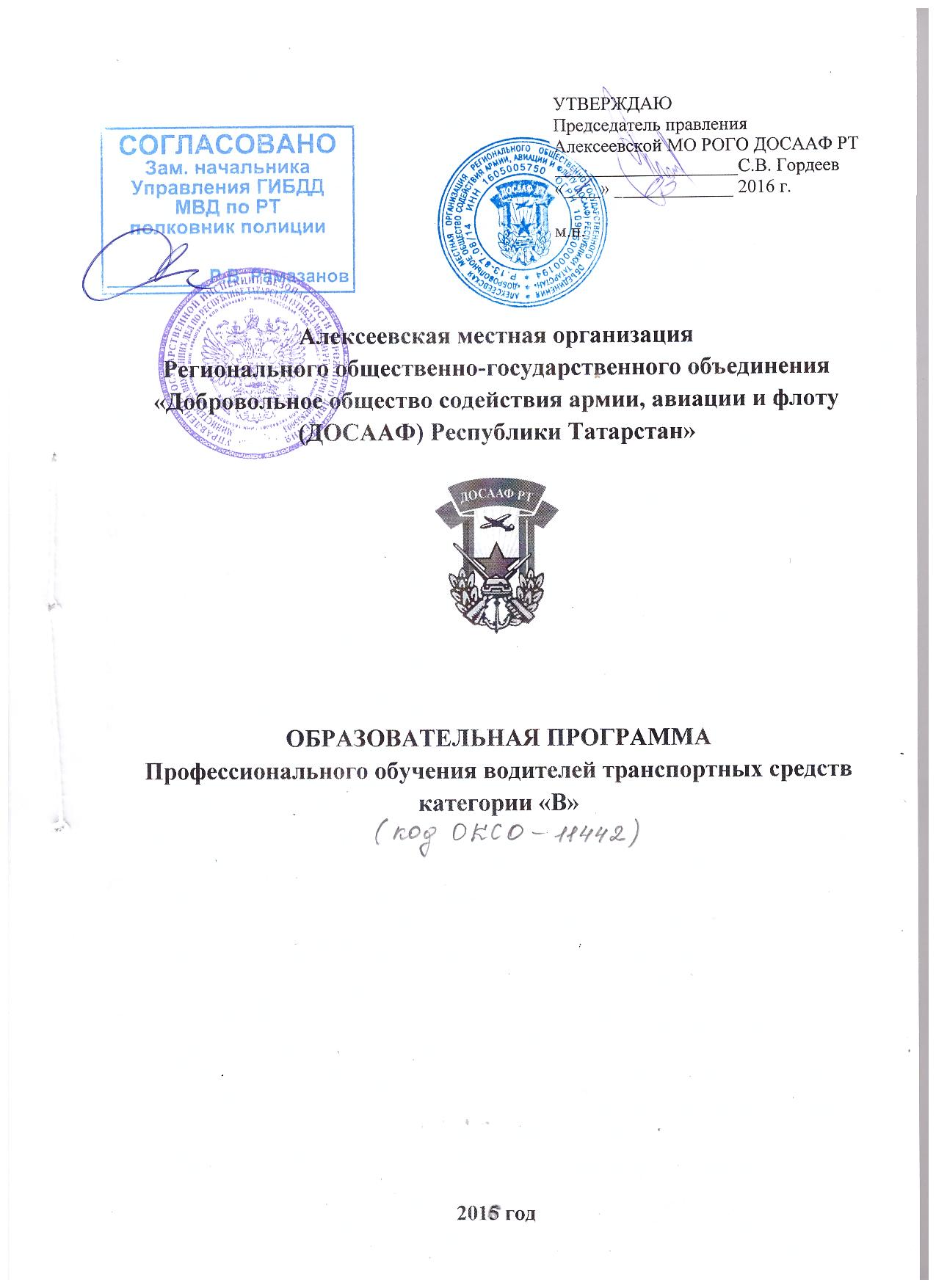 Программа профессиональной подготовкиводителей транспортных средств категории «В»Пояснительная запискаПрограмма профессиональной подготовки водителей транспортных средств категории "B" (далее - Программа) разработана в соответствии с требованиями Федерального закона от 10 декабря 1995 г. N 196-ФЗ "О безопасности дорожного движения" (Собрание законодательства Российской Федерации, 1995, N 50, ст. 4873; 1999, N 10, ст. 1158; 2002, N 18, ст. 1721; 2003, N 2, ст. 167; 2004, N 35, ст. 3607; 2006, N 52, ст. 5498; 2007, N 46, ст. 5553; N 49, ст. 6070; 2009, N 1, ст. 21; N 48, ст. 5717; 2010, N 30, ст. 4000; N 31, ст. 4196; 2011, N 17, ст. 2310; N 27, ст. 3881; N 29, ст. 4283; N 30, ст. 4590; N 30, ст. 4596; 2012, N 25, ст. 3268; N 31, ст. 4320; 2013, N 17, ст. 2032; N 19, ст. 2319; N 27, ст. 3477; N 30, ст. 4029; N 48, ст. 6165) (далее - Федеральный закон N 196-ФЗ), Федерального закона от 29 декабря 2012 г. N 273-ФЗ "Об образовании в Российской Федерации" (Собрание законодательства Российской Федерации, 2012, N 53, ст. 7598; 2013, N 19, ст. 2326; N 23, ст. 2878; N 30, ст. 4036; N 48, ст. 6165), на основании Правил разработки примерных программ профессионального обучения водителей транспортных средств соответствующих категорий и подкатегорий, утвержденных постановлением Правительства Российской Федерации от 1 ноября 2013 г. N 980 (Собрание законодательства Российской Федерации, 2013, N 45, ст. 5816), Порядка организации и осуществления образовательной деятельности по основным программам профессионального обучения, утвержденного приказом Министерства образования и науки Российской Федерации от 18 апреля 2013 г. N 292 (зарегистрирован Министерством юстиции Российской Федерации 15 мая 2013 г., регистрационный N 28395), с изменением, внесенным приказом Министерства образования и науки Российской Федерации от 21 августа 2013 г. N 977 (зарегистрирован Министерством юстиции Российской Федерации 17 сентября 2013 г., регистрационный N 29969).Содержание Программы Алексеевской местной организации Регионального общественно-государственного объединения «Добровольное общество содействия армии, авиации и флоту (ДОСААФ) Республики Татарстан» представлено пояснительной запиской,   учебным планом,  календарным учебным графиком, рабочими программами учебных предметов, планируемыми результатами освоения Программы, условиями реализации Программы, системой оценки результатов освоения Программы, учебно-методическими материалами, обеспечивающими реализацию Программы.Учебный план содержит перечень учебных предметов базового, специального и профессионального циклов с указанием времени, отводимого на освоение учебных предметов, включая время, отводимое на теоретические и практические занятия, промежуточную и итоговую аттестации.Базовый цикл включает учебные предметы:"Основы законодательства в сфере дорожного движения";"Психофизиологические основы деятельности водителя";"Основы управления транспортными средствами";"Первая помощь при дорожно-транспортном происшествии".Специальный цикл включает учебные предметы:"Устройство и техническое обслуживание транспортных средств категории "B" как объектов управления";"Основы управления транспортными средствами категории "B";"Вождение транспортных средств категории "B" с механической трансмиссией;Профессиональный цикл включает учебные предметы:"Организация и выполнение грузовых перевозок автомобильным транспортом";"Организация и выполнение пассажирских перевозок автомобильным транспортом".Последовательность изучения разделов и тем учебных предметов базового, специального и профессионального цикла определяется календарным учебным графиком.Рабочие программы учебных предметов раскрывают последовательность изучения разделов и тем, а также распределение учебных часов по разделам и темам.Учебные предметы базового цикла не изучаются при наличии права на управление транспортным средством любой категории или подкатегории (по желанию обучающегося).Условия реализации Программы содержат организационно-педагогические, кадровые, информационно-методические и материально-технические требования. Учебно-методические материалы обеспечивают реализацию Программы.Программа предусматривает достаточный для формирования, закрепления и развития практических навыков и компетенций объем практики.2Количество часов реализации программы составляет 190 часов при обучении на транспортном средстве с механической трансмиссией.Срок обучения – 4 месяца.Форма обучения – очная (дневная/вечерняя).Максимальное количество обучающихся в группе -24человека. Теоретические и практическиезанятия в рамках изучения теоретических дисциплин проводятся по расписанию  4 раза в неделю.Продолжительность одного учебного часа составляет 45 минут.Практические занятия по вождению транспортных средств проводятся согласно графика, фиксируются в индивидуальных книжках учета обучающихся и путевых листах. Продолжительность одного учебного часа составляет 60 минут.Места осуществления образовательной деятельности:теоретические занятия проводятся по адресу:  РТ, пгт. Алексеевское, Алексеевский район, ул. Северная, д. 6;практические занятия по вождению транспортных средств проводятся на закрытой площадке по адресу: РТ, Алексеевский район, пгт. Алексеевское, кадастровый номер: 16:05:011601:973.32. Планируемые результаты освоения программыВ результате освоения Программы обучающиеся должны знать:правила дорожного движения, основы законодательства в сфере дорожного движения;правила обязательного страхования гражданской ответственности владельцев транспортных средств;основы безопасного управления транспортными средствами;цели и задачи управления системами "водитель - автомобиль - дорога" и "водитель - автомобиль";особенности наблюдения за дорожной обстановкой;способы контроля безопасной дистанции и бокового интервала;порядок вызова аварийных и спасательных служб;основы обеспечения безопасности наиболее уязвимых участников дорожного движения: пешеходов, велосипедистов;основы обеспечения детской пассажирской безопасности;проблемы, связанные с нарушением правил дорожного движения водителями транспортных средств и их последствиями;правовые аспекты (права, обязанности и ответственность) оказания первой помощи;современные рекомендации по оказанию первой помощи;методики и последовательность действий по оказанию первой помощи;состав аптечки первой помощи (автомобильной) и правила использования ее компонентов.В результате освоения Программы обучающиеся должны уметь:безопасно и эффективно управлять транспортным средством (составом транспортных средств) в различных условиях движения;соблюдать Правила дорожного движения при управлении транспортным средством (составом транспортных средств);управлять своим эмоциональным состоянием;конструктивно разрешать противоречия и конфликты, возникающие в дорожном движении;выполнять ежедневное техническое обслуживание транспортного средства (состава транспортных средств);устранять мелкие неисправности в процессе эксплуатации транспортного средства (состава транспортных средств);обеспечивать безопасную посадку и высадку пассажиров, их перевозку, либо прием, размещение и перевозку грузов;выбирать безопасные скорость, дистанцию и интервал в различных условиях движения;информировать других участников движения о намерении изменить скорость и траекторию движения транспортного средства, подавать предупредительные сигналы рукой;использовать зеркала заднего вида при маневрировании;прогнозировать и предотвращать возникновение опасных дорожно-транспортных ситуаций в процессе управления транспортным средством (составом транспортных средств);своевременно принимать правильные решения и уверенно действовать в сложных и опасных дорожных ситуациях;выполнять мероприятия по оказанию первой помощи пострадавшим в дорожно-транспортном происшествии;совершенствовать свои навыки управления транспортным средством (составом транспортных средств).43. Учебный план4. Календарный учебный графикПродолжительность  обучения по Программе составляет 190 часов, из них 100 часов – теоретические занятия, 32 часа – практические занятия в рамках теоретических дисциплин, 58 часов – практические занятия по вождению транспортных средств категории «В» с механической трансмиссией.Сроки обучения при распределении учебной нагрузки по расписанию для одной группыот 8 до 16 часов занятий в неделю составляют 4 месяца.Квалификационные экзамены проводятся по окончанию изучения каждого цикла (базового, специального и профессионального).Сроки сдачи квалификационного экзамена в ГИБДД определяются экзаменационно-регистрационным отделом ГИБДД по г. Чистополь.5КАЛЕНДАРНЫЙ УЧЕБНЫЙ ГРАФИК678910Примечание:- вождение транспортных средств проходит по индивидуальному графику после сдачи квалификационного экзамена по итогам изучения предметов базового цикла.- вождение транспортных средств проходит на закрытой площадке, а затем по маршрутам движения утвержденным руководителем организации.Условные обозначения: Т.1 – номер темы1, 2, 4 – количество часов на изучение темытеор. – теорияпракт. – практикаЗач. – зачетЭкз.– экзамен115. Рабочие программы учебных предметов5.1. Базовый цикл Программы.5.1.1. Учебный предмет "Основы законодательства в сфере дорожного движения".Распределение учебных часов по разделам и темамРаздел «Законодательство в сфере дорожного движения».Т.1 Законодательство, определяющее правовые основы обеспечения безопасности дорожного движения и регулирующее отношения в сфере взаимодействия общества и природы: общие положения; права и обязанности граждан, общественных и иных организаций в области охраны окружающей среды; ответственность за нарушение законодательства в области охраны окружающей среды.Т.2 Законодательство, устанавливающее ответственность за нарушения в сфере дорожного движения: задачи и принципы Уголовного кодекса Российской Федерации; понятие преступления и виды преступлений; понятие и цели наказания, виды наказаний; экологические преступления; ответственность за преступления против безопасности движения и эксплуатации транспорта; задачи и принципы законодательства об административных правонарушениях; административное правонарушение и административная ответственность; административное наказание; назначение административного наказания; административные правонарушения в области охраны окружающей среды и природопользования; административные правонарушения в области дорожного движения; 12административные правонарушения против порядка управления; исполнение постановлений по делам обадминистративных правонарушениях; размеры штрафов за административные правонарушения; гражданское законодательство; возникновение гражданских прав и обязанностей, осуществление и защита гражданских прав; объекты гражданских прав; право собственности и другие вещные права; аренда транспортных средств; страхование; обязательства вследствие причинения вреда; возмещение вреда лицом, застраховавшим свою ответственность; ответственность за вред, причиненный деятельностью, создающей повышенную опасность для окружающих; ответственность при отсутствии вины причинителя вреда; общие положения; условия и порядок осуществления обязательного страхования; компенсационные выплаты.Раздел «Правила дорожного движения».Т.3 Общие положения, основные понятия и термины, используемые в Правилах дорожного движения: значение Правил дорожного движения в обеспечении порядка и безопасности дорожного движения; структура Правил дорожного движения; дорожное движение; дорога и ее элементы; пешеходные переходы, их виды и обозначения с помощью дорожных знаков и дорожной разметки; прилегающие территории: порядок въезда, выезда и движения по прилегающим к дороге территориям;порядок движения в жилых зонах; автомагистрали, порядок движения различных видов транспортных средств по автомагистралям; запрещения, вводимые на автомагистралях; перекрестки, виды перекрестков в зависимости от способа организации движения; определение приоритета в движении; железнодорожные переезды и их разновидности; участники дорожного движения; лица, наделенные полномочиями по регулированию дорожного движения; виды транспортных средств; организованная транспортная колонна;ограниченная видимость, участки дорог с ограниченной видимостью; опасность для движения; дорожно-транспортное происшествие; перестроение, опережение, обгон, остановка и стоянка транспортных средств; темное время суток, недостаточная видимость; меры безопасности, предпринимаемые водителями транспортных средств, при движении в темное время суток и в условиях недостаточной видимости; населенный пункт: обозначение населенных пунктов с помощью дорожных знаков; различия в порядке движения по населенным пунктам в зависимости от их обозначения.Т.4 Обязанности участников дорожного движения: общие обязанности водителей; документы, которые водитель механического транспортного средства обязан иметь при себе и передавать для проверки сотрудникам полиции; обязанности водителя по обеспечению исправного технического состояния транспортного средства; порядок прохождения освидетельствования на состояние алкогольного опьянения и медицинского освидетельствования на состояние опьянения; порядок предоставления транспортных средств должностным лицам;обязанности водителей, причастных к дорожно-транспортному происшествию; запретительные требования, предъявляемые к водителям; права и обязанности водителей транспортных средств, движущихся с включенным проблесковым маячком синего цвета (маячками синего и красного цветов) и специальным звуковым сигналом; обязанности других водителей по обеспечению беспрепятственного проезда указанных транспортных средств и сопровождаемых ими транспортных средств; обязанности пешеходов и пассажиров по обеспечению безопасности дорожного движения.Т.5 Дорожные знаки: значение дорожных знаков в общей системе организации дорожного движения; классификация дорожных знаков; основной, предварительный, дублирующий, повторный знак; временные дорожные знаки; требования к расстановке знаков; назначение предупреждающих знаков; порядок установки предупреждающих знаков различной конфигурации; название и значение предупреждающих знаков; действия водителя при приближении к опасному участку дороги, обозначенному соответствующим предупреждающим знаком;назначение знаков приоритета; название, значение и порядок их установки; действия водителей в соответствии с требованиями знаков приоритета; назначение запрещающих знаков; название, значение и порядок их установки; распространение действия запрещающих знаков на различные виды транспортных средств; действия водителей в соответствии с требованиями запрещающих знаков; зона действия запрещающих знаков; название, значение и порядок установки предписывающих знаков;распространение действия предписывающих знаков на различные виды транспортных средств; действия водителей в соответствии с требованиями предписывающих знаков; назначение знаков особых предписаний; название, значение и порядок их установки; особенности движения по участкам дорог, обозначенным знаками особых предписаний; назначение информационных знаков; название, значение и порядок их установки; действия водителей в соответствии с требованиями информационных знаков; назначение знаков сервиса; название, значение и порядок установки знаков сервиса; назначение знаков дополнительной информации (табличек); название и взаимодействие их с другими знаками; действия водителей с учетом требований знаков дополнительной информации.13Т.6 Дорожная разметка и ее характеристики: значение разметки в общей системе организации дорожного движения, классификация разметки; назначение и виды горизонтальной разметки; постоянная и временная разметка; цвет и условия применения каждого вида горизонтальной разметки; действия водителей в соответствии с ее требованиями; взаимодействие горизонтальной разметки с дорожными знаками; назначение вертикальной разметки; цвет и условия применения вертикальной разметки.Т.7 Порядок движения и расположение транспортных средств на проезжей части: предупредительные сигналы; виды и назначение сигналов; правила подачи сигналов световыми указателями поворотов и рукой; начало движения, перестроение; повороты направо, налево и разворот; поворот налево и разворот на проезжей части с трамвайными путями; движение задним ходом; случаи, когда водители должны уступать дорогу транспортным средствам, приближающимся справа; движение по дорогам с полосой разгона и торможения; средства организации дорожного движения, дающие водителю информацию о количестве полос движения; определение количества полос движения при отсутствии данных средств; порядок движения транспортных средств по дорогам с различной шириной проезжей части; порядок движения тихоходных транспортных средств; движение безрельсовых транспортных средств по трамвайным путям попутного направления, расположенным слева на одном уровне с проезжей частью; движение транспортных средств по обочинам, тротуарам и пешеходным дорожкам; выбор дистанции, интервалов и скорости в различных условиях движения; допустимые значения скорости движения для различных видов транспортных средств и условий перевозки; обгон, опережение; объезд препятствия и встречный разъезд; действия водителей перед началом обгона и при обгоне; места, где обгон запрещен; опережение транспортных средств при проезде пешеходных переходов; объезд препятствия; встречный разъезд на узких участках дорог; встречный разъезд на подъемах и спусках; приоритет маршрутных транспортных средств; пересечение трамвайных путей вне перекрестка; порядок движения по дороге с выделенной полосой для маршрутных транспортных средств и транспортных средств, используемых в качестве легкового такси; правила поведения водителей в случаях, когда троллейбус или автобус начинает движение от обозначенного места остановки; учебная езда; требования к обучающему, обучаемому и механическому транспортному средству, на котором проводится обучение; дороги и места, где запрещается учебная езда; дополнительные требования к движению велосипедов, мопедов, гужевых повозок, а также прогону животных; ответственность водителей за нарушения порядка движения и расположения транспортных средств на проезжей части. Решение ситуационных задач.Т.8 Остановка и стоянка транспортных средств: порядок остановки и стоянки; способы постановки транспортных средств на стоянку; длительная стоянка вне населенных пунктов; остановка и стоянка на автомагистралях; места, где остановка и стоянка запрещены; остановка и стоянка в жилых зонах; вынужденная остановка; действия водителей при вынужденной остановке в местах, где остановка запрещена, а также на автомагистралях и железнодорожных переездах; правила применения аварийной сигнализации и знака аварийной остановки при вынужденной остановке транспортного средства; меры, предпринимаемые водителем после остановки транспортного средства; ответственность водителей транспортных средств за нарушения правил остановки и стоянки. Решение ситуационных задач.Т.9 Регулирование дорожного движения: средства регулирования дорожного движения; значения сигналов светофора, действия водителей и пешеходов в соответствии с этими сигналами; реверсивные светофоры; светофоры для регулирования движения трамваев, а также других маршрутных транспортных средств, движущихся по выделенной для них полосе; светофоры для регулирования движения через железнодорожные переезды; значение сигналов регулировщика для безрельсовых транспортных средств, трамваев и пешеходов; порядок остановки при сигналах светофора или регулировщика, запрещающих движение; действия водителей и пешеходов в случаях, когда указания регулировщика противоречат сигналам светофора, дорожным знакам и разметке.Т.10 Проезд перекрестков: общие правила проезда перекрестков; преимущества трамвая на перекрестке; регулируемые перекрестки; правила проезда регулируемых перекрестков; порядок движения по перекрестку, регулируемому светофором с дополнительными секциями; нерегулируемые перекрестки; правила проезда нерегулируемых перекрестков равнозначных и неравнозначных дорог; очередность проезда перекрестка неравнозначных дорог, когда главная дорога меняет направление; действия водителя в случае, если он не может определить наличие покрытия на дороге (темное время суток, грязь, снег) и при отсутствии знаков приоритета; ответственность водителей за нарушения правил проезда перекрестков. Решение ситуационных задач.Т.11 Проезд пешеходных переходов, мест остановок маршрутных транспортных средств и железнодорожных переездов: правила проезда нерегулируемых пешеходных переходов; правила проезда регулируемых пешеходных переходов; действия водителей при появлении на проезжей части слепых 14пешеходов; правила проезда мест остановок маршрутных транспортных средств; действия водителя транспортного средства, имеющего опознавательные знаки "Перевозка детей" при посадке детей в транспортное средство и высадке из него, а также водителей, приближающихся к такому транспортному средству; правила проезда железнодорожных переездов; места остановки транспортных средств призапрещении движения через переезд; запрещения, действующие на железнодорожном переезде; случаи, требующие согласования условий движения через переезд с начальником дистанции пути железной дороги; ответственность водителей за нарушения правил проезда пешеходных переходов, мест остановок маршрутных транспортных средств и железнодорожных переездов. Решение ситуационных задач.Т.12 Порядок использования внешних световых приборов и звуковых сигналов: правила использования внешних световых приборов в различных условиях движения; действия водителя при ослеплении; обозначение транспортного средства при остановке и стоянке в темное время суток на неосвещенных участках дорог, а также в условиях недостаточной видимости; обозначение движущегося транспортного средства в светлое время суток; порядок использования противотуманных фар и задних противотуманных фонарей; использование фары-искателя, фары-прожектора и знака автопоезда; порядок применения звуковых сигналов в различных условиях движения.Т.13 Буксировка транспортных средств, перевозка людей и грузов: условия и порядок буксировки механических транспортных средств на гибкой сцепке, жесткой сцепке и методом частичной погрузки; перевозка людей в буксируемых и буксирующих транспортных средствах; случаи, когда буксировка запрещена; требование к перевозке людей в грузовом автомобиле; обязанности водителя перед началом движения; дополнительные требования при перевозке детей; случаи, когда запрещается перевозка людей; правила размещения и закрепления груза на транспортном средстве; перевозка грузов, выступающих за габариты транспортного средства; обозначение перевозимого груза; случаи, требующие согласования условий движения транспортных средств с Государственной инспекцией безопасности дорожного движения Министерства внутренних дел Российской Федерации (далее - Госавтоинспекция).Т.14 Требования к оборудованию и техническому состоянию транспортных средств: общие требования; порядок прохождения технического осмотра; неисправности и условия, при наличии которых запрещается эксплуатация транспортных средств; типы регистрационных знаков, применяемые для различных групп транспортных средств; требования к установке государственных регистрационных знаков на транспортных средствах; опознавательные знаки транспортных средств.Зачет.Решение тематических задач по темам 1 – 14; контроль  знаний  (за счет времени отведенного  на предмет) при проведении  теоретического  этапа  промежуточной  и итоговой аттестации обучающихся проводится по контрольным вопросам (Приложение 1).  
ЛитератураОсновная литература:Правила дорожного движения. Третий Рим. Учебное пособие водителям категории «А», «В», «С».Правовые основы деятельности водителя. Смагин А.В. Учебник водителя категории «А», «В», «С». Арсенал преподавателя – методическое пособие по предмету «Основы законодательства в сфере дорожного движения». Автошкола МААШ. Дополнительная литература:Правила дорожного движения. Третий Рим. Учебное пособие водителям категории «А», «В», «С».Правовые основы деятельности водителя. Смагин А.В. Учебник водителя категории «А», «В», «С». Арсенал преподавателя – методическое пособие по предмету «Основы законодательства в сфере дорожного движения». Автошкола МААШ.Смагин А.В. Правовые основы деятельности водителя (2-е изд., испр.-М.: Издательский центр «Академия»,2005).Мамай В.И. Дорожно-транспортные происшествия: вопросы ответственности и доказывания.(Москва: ИКЦ «МарТ», Ростов н/Д: Издательский центр «МарТ»,2003. (Серия «Юридическая практика»).Кингисепп М.А.Автомобиль для женщин. Женские права категории «В».- (СПб.: Питер,2004).Волошин Г.Я. и др. Анализ дорожно-транспортный происшествий / Г.Я. Волошин, В.П.Мартынов, А.Г.Романов.-(М.:Романов.-М.:Транспорт,1987).15Зеленин С. Ф. Правила дорожного движения с комментариями для всех понятным языком.- (М.: ООО «Мир Автокниг», 2013).Электронные учебно-наглядные пособия (*диски, официальные Интернет-ресурсы и др.)Юридическая документация для водителей и автошкол. Автошкола МААШ. Мультимедийное руководство.Автошкола МААШ «Учебный видеокурс».МААШ «Подготовка к теоретическому экзамену в ГИБДД»Видеоматериал в сети Интернет и материал имеющийся в видеотеке АШ.Мультимедийная программа  Зарница «Автошкола».Учебный предмет "Психофизиологические основы деятельности водителя".Распределение учебных часов по разделам и темамТ.1 Познавательные функции, системы восприятия и психомоторные навыки: понятие о познавательных функциях (внимание, восприятие, память, мышление); внимание и его свойства (устойчивость, концентрация, распределение, переключение, объем); причины отвлечения внимания во время управления транспортным средством; способность сохранять внимание при наличии отвлекающих факторов; монотония; влияние усталости и сонливости на свойства внимания; способы профилактики усталости;виды информации; выбор необходимой информации в процессе управления транспортным средством; информационная перегрузка; системы восприятия и их значение в деятельности водителя; опасности, связанные с неправильным восприятием дорожной обстановки; зрительная система; поле зрения, острота зрения и зона видимости; периферическое и центральное зрение; факторы, влияющие на уменьшение поля зрения водителя;другие системы восприятия (слуховая система, вестибулярная система, суставно-мышечное чувство, интероцепция) и их значение в деятельности водителя; влияние скорости движения транспортного средства, алкоголя, медикаментов и эмоциональных состояний водителя на восприятие дорожной обстановки; память; виды памяти и их значение для накопления профессионального опыта; мышление; анализ и синтез как основные процессы мышления; оперативное мышление и прогнозирование; навыки распознавания опасных ситуаций; принятие решения в различных дорожных ситуациях; важность принятия правильного решения на дороге; формирование психомоторных навыков управления автомобилем; влияние возрастных и гендерных различий на формирование психомоторных навыков; простая и сложная сенсомоторные реакции, реакция в опасной зоне; факторы, влияющие на быстроту реакции.Т.2 Этические основы деятельности водителя: цели обучения управлению транспортным средством; мотивация в жизни и на дороге; мотивация достижения успеха и избегания неудач; склонность к рискованному поведению на дороге; формирование привычек; ценности человека, группы и водителя; свойства личности и темперамент; влияние темперамента на стиль вождения; негативное социальное научение; понятие социального давления; влияние рекламы, прессы и киноиндустрии на поведение водителя; ложное чувство безопасности; влияние социальной роли и социального окружения на стиль 16вождения; способы нейтрализации социального давления в процессе управления транспортным средством; представление об этике и этических нормах; этические нормы водителя; ответственность водителя за безопасность на дороге; взаимоотношения водителя с другими участниками дорожного движения; уязвимые участники дорожного движения, требующие особого внимания (пешеходы, велосипедисты, дети, пожилые люди, инвалиды); причины предоставления преимущества на дороге транспортным средствам, оборудованным специальными световыми и звуковыми сигналами; особенности поведения водителей и пешеходов в жилых зонах и в местах парковки.Т.3 Основы эффективного общения: понятие общения, его функции, этапы общения; стороны общения, их общая характеристика (общение как обмен информацией, общение как взаимодействие, общение как восприятие и понимание других людей); характеристика вербальных и невербальных средств общения; основные "эффекты" в восприятии других людей; виды общения (деловое, личное); качества человека, важные для общения; стили общения; барьеры в межличностном общении, причины и условия их формирования; общение в условиях конфликта; особенности эффективного общения; правила, повышающие эффективность общения.Т.4 Эмоциональные состояния и профилактика конфликтов: эмоции и поведение водителя; эмоциональные состояния (гнев, тревога, страх, эйфория, стресс, фрустрация); изменение восприятия дорожной ситуации и поведения в различных эмоциональных состояниях; управление поведением на дороге; экстренные меры реагирования; способы саморегуляции эмоциональных состояний; конфликтные ситуации и конфликты на дороге; причины агрессии и враждебности у водителей и других участников дорожного движения; тип мышления, приводящий к агрессивному поведению; изменение поведения водителя после употребления алкоголя и медикаментов; влияние плохого самочувствия на поведение водителя; профилактика конфликтов; правила взаимодействия с агрессивным водителем.Т.5 Саморегуляция и профилактика конфликтов: приобретение практического опыта оценки собственного психического состояния и поведения, опыта саморегуляции, а также первичных навыков профилактики конфликтов; решение ситуационных задач по оценке психического состояния, поведения, профилактике конфликтов и общению в условиях конфликта. Психологический практикум.Зачет. Решение ситуационных задач по оценке психического состояния, поведения, профилактике конфликтов и общению в условиях конфликта; контроль знаний(за счет времени отведенного  на  предмет)  при  проведении  теоретического  этапа  промежуточной  и  итоговой аттестации обучающихся проводится по контрольным вопросам (Приложение 2).Учебный предмет "Основы управления транспортными средствами".Распределение учебных часов по разделам и темамТ.1  Дорожное движение: дорожное движение как система управления водитель-автомобиль-дорога (ВАД); показатели качества функционирования системы ВАД; понятие о дорожно-транспортном происшествии (ДТП); виды дорожно-транспортных происшествий; причины возникновения дорожно-транспортных происшествий; анализ безопасности дорожного движения (БДД) в России; система водитель-автомобиль (ВА); цели и задачи управления транспортным средством; различие целей и задач 17управления транспортным средством при участии в спортивных соревнованиях и при участии в дорожном движении; элементы системы водитель-автомобиль; показатели качества управления транспортным средством: эффективность и безопасность; безаварийность как условие достижения цели управления транспортным средством; классификация автомобильных дорог; транспортный поток; средняя скорость; интенсивность движения и плотность транспортного потока; пропускная способность дороги; средняя скорость и плотность транспортного потока; соответствующие пропускной способности дороги; причины возникновения заторов.Т.2  Профессиональная надежность водителя: понятие о надежности водителя; анализ деятельности водителя; информация, необходимая водителю для управления транспортным средством; обработка информации; сравнение текущей информации с безопасными значениями; сформированными в памяти водителя, в процессе обучения и накопления опыта; штатные и нештатные ситуации; снижение надежности водителя при неожиданном возникновении нештатной ситуации; влияние прогноза возникновения нештатной ситуации, стажа и возраста водителя на время его реакции; влияние скорости движения транспортного средства на размеры поля зрения и концентрацию внимания; влияние личностных качеств водителя на надежность управления транспортным средством; влияние утомления на надежность водителя; зависимость надежности водителя от продолжительности управления автомобилем; режим труда и отдыха водителя; зависимость надежности водителя от различных видов недомоганий, продолжительности нетрудоспособности в течение года, различных видов заболеваний, курения и степени опьянения; мотивы безопасного и эффективного управления транспортным средством.Т.3  Влияние свойств транспортного средства на эффективность и безопасность управления: силы, действующие на транспортное средство в различных условиях движения; уравнение тягового баланса; сила сцепления колес с дорогой; понятие о коэффициенте сцепления; изменение коэффициента сцепления в зависимости от погодных условий, режимов движения транспортного средства, состояния шин и дорожного покрытия; условие движения без буксования колес;свойства эластичного колеса; круг силы сцепления; влияние величины продольной реакции на поперечную реакцию; деформации автошины при разгоне, торможении, действии боковой силы; угол увода; гидроскольжение и аквапланирование шины; силы и моменты, действующие на транспортное средство при торможении и при криволинейном движении; скоростные и тормозные свойства, поворачиваемость транспортного средства; устойчивость продольного и бокового движения транспортного средства; условия потери устойчивости бокового движения транспортного средства при разгоне, торможении и повороте; устойчивость против опрокидывания; резервы устойчивости транспортного средства; управляемость продольным и боковым движением транспортного средства; влияние технического состояния систем управления, подвески и шин на управляемость.Т.4  Дорожные условия и безопасность движения: динамический габарит транспортного средства; опасное пространство, возникающее вокруг транспортного средства при движении; изменение размеров и формы опасного пространства при изменении скорости и траектории движения транспортного средства; понятие о тормозном и остановочном пути; зависимость расстояния, пройденного транспортным средством за время реакции водителя и время срабатывания тормозного привода, от скорости движения транспортного средства, его технического состояния, а также состояния дорожного покрытия; безопасная дистанция в секундах и метрах; способы контроля безопасной дистанции; безопасный боковой интервал; резервы управления скоростью, ускорением, дистанцией и боковым интервалом; условия безопасного управления; дорожные условия и прогнозирование изменения дорожной ситуации; выбор скорости, ускорения, дистанции и бокового интервала с учетом геометрических параметров дороги и условий движения; влияние плотности транспортного потока на вероятность и тип ДТП; зависимость безопасной дистанции от категорий транспортных средств в паре "ведущий - ведомый"; безопасные условия обгона (опережения); повышение риска ДТП при увеличении отклонения скорости транспортного средства от средней скорости транспортного потока; повышение вероятности возникновения ДТП при увеличении неравномерности движения транспортного средства в транспортном потоке. Решение ситуационных задач.Т.5  Принципы эффективного и безопасного управления транспортным средством: влияние опыта, приобретаемого водителем, на уровень аварийности в дорожном движении; наиболее опасный период накопления водителем опыта; условия безопасного управления транспортным средством; регулирование скорости движения транспортного средства с учетом плотности транспортного потока; показатели эффективности управления транспортным средством; зависимость средней скорости транспортного средства от его максимальной скорости в транспортных потоках различной плотности; снижение эксплуатационного расхода топлива - действенный способ повышения эффективности управления транспортным средством; безопасное и эффективное управления транспортным средством; проблема 18экологической безопасности; принципы экономичного управления транспортным средством; факторы, влияющие на эксплуатационный расход топлива.Т.6  Обеспечение безопасности наиболее уязвимых участников дорожного движения: безопасность пассажиров транспортных средств; результаты исследований, позволяющие утверждать о необходимости и эффективности использования ремней безопасности; опасные последствия срабатывания подушек безопасности для непристегнутых водителя и пассажиров транспортных средств; использование ремней безопасности; детская пассажирская безопасность; назначение, правила подбора и установки детских удерживающих устройств; необходимость использования детских удерживающих устройств приперевозке детей до 12-летнего возраста; подушки безопасности для пешеходов и велосипедистов; световозвращающие элементы, их типы и эффективность использования; особенности проезда нерегулируемых пешеходных переходов, расположенных вблизи детских учреждений; обеспечение безопасности пешеходов и велосипедистов при движении в жилых зонах.Зачет. Решение тематических задач по темам 1  – 6; контроль знаний (за счет времени отведенного  на  предмет)  при  проведении  теоретического  этапа  промежуточной  и  итоговой аттестации обучающихся проводится по контрольным вопросам (Приложение 3).  
Учебный предмет "Первая помощь при дорожно-транспортном происшествии".Распределение учебных часов по разделам и темамТ.1  Организационно-правовые аспекты оказания первой помощи: понятие о видах ДТП, структуре и особенностях дорожно-транспортного травматизма; организация и виды помощи пострадавшим в ДТП; нормативно-правовая база, определяющая права, обязанности и ответственность при оказании первой помощи; особенности оказания помощи детям, определяемые законодательно; понятие "первая помощь"; перечень состояний, при которых оказывается первая помощь; перечень мероприятий по ее оказанию; основные правила вызова скорой медицинской помощи, других специальных служб, сотрудники которых обязаны оказывать первую помощь; соблюдение правил личной безопасности при оказании первой помощи; простейшие меры профилактики инфекционных заболеваний, передающихся с кровью и биологическими жидкостями человека; современные наборы средств и устройств для оказания первой помощи (аптечка первой помощи (автомобильная), аптечка для оказания первой помощи работникам); основные компоненты, их назначение; общая последовательность действий на месте происшествия с наличием пострадавших; основные факторы, угрожающие жизни и здоровью при оказании первой помощи, пути их устранения; извлечение и перемещение пострадавшего в дорожно-транспортном происшествии.Т.2  Оказание первой помощи при отсутствии сознания, остановке дыхания и кровообращения: основные признаки жизни у пострадавшего; причины нарушения дыхания и кровообращения при дорожно-транспортном происшествии; способы проверки сознания, дыхания, кровообращения у пострадавшего в дорожно-транспортном происшествии; особенности сердечно-легочной реанимации (СЛР) у пострадавших в дорожно-транспортном происшествии; современный алгоритм проведения сердечно-легочной реанимации (СЛР); техника проведения искусственного дыхания и закрытого массажа сердца; ошибки и осложнения, возникающие при выполнении реанимационных мероприятий; 19прекращение СЛР; мероприятия, выполняемые после прекращения СЛР; особенности СЛР у детей; порядок оказания первой помощи при частичном и полном нарушении проходимости верхних дыхательных путей, вызванном инородным телом у пострадавших в сознании, без сознания; особенности оказания первой помощи тучному пострадавшему, беременной женщине и ребенку.Практическое занятие: оценка обстановки на месте дорожно-транспортного происшествия; отработка вызова скорой медицинской помощи, других специальных служб, сотрудники которых обязаны оказывать первую помощь; отработка навыков определения сознания у пострадавшего; отработка приемов восстановления проходимости верхних дыхательных путей; оценка признаков жизни у пострадавшего; отработка приемов искусственного дыхания "рот ко рту", "рот к носу", с применениемустройств для искусственного дыхания; отработка приемов закрытого массажа сердца; выполнение алгоритма сердечно-легочной реанимации; отработка приема перевода пострадавшего в устойчивое боковое положение; отработка приемов удаления инородного тела из верхних дыхательных путей пострадавшего; экстренное извлечение пострадавшего из автомобиля или труднодоступного места, отработка основных приемов (пострадавший в сознании, пострадавший без сознания); оказание первой помощи без извлечения пострадавшего; отработка приема снятия мотоциклетного (велосипедного) шлема и других защитных приспособлений с пострадавшего.Т.3  Оказание первой помощи при наружных кровотечениях и травмах: цель и порядок выполнения обзорного осмотра пострадавшего в дорожно-транспортном происшествии; наиболее часто встречающиеся повреждения при дорожно-транспортном происшествии; особенности состоянийпострадавшего в дорожно-транспортном происшествии, признаки кровотечения; понятия "кровотечение", "острая кровопотеря"; признаки различных видов наружного кровотечения (артериального, венозного, капиллярного, смешанного); способы временной остановки наружного кровотечения: пальцевое прижатие артерии, наложение жгута, максимальное сгибание конечности в суставе, прямое давление на рану, наложение давящей повязки; оказание первой помощи при носовом кровотечении; понятие о травматическом шоке;причины и признаки, особенности травматического шока у пострадавшего в дорожно-транспортном происшествии; мероприятия, предупреждающие развитие травматического шока; цель и последовательность подробного осмотра пострадавшего; основные состояния, с которыми может столкнуться участник оказания первой помощи; травмы головы; оказание первой помощи; особенности ранений волосистой части головы; особенности оказания первой помощи при травмах глаза и носа; травмы шеи, оказание первой помощи; остановка наружного кровотечения при травмах шеи; фиксация шейного отдела позвоночника (вручную, подручными средствами, с использованием медицинских изделий); травмы груди, оказание первой помощи; основные проявления травмы груди; особенности наложения повязок при травме груди; наложение окклюзионной (герметизирующей) повязки; особенности наложения повязки на рану груди с инородным телом; травмы живота и таза, основные проявления; оказание первой помощи; закрытая травма живота с признаками внутреннего кровотечения; оказание первой помощи; особенности наложения повязок на рану при выпадении органов брюшной полости, при наличии инородного тела в ране; травмы конечностей, оказание первой помощи; понятие "иммобилизация"; способы иммобилизации при травме конечностей; травмы позвоночника, оказание первой помощи.Практическое занятие: отработка проведения обзорного осмотра пострадавшего в дорожно-транспортном происшествии с травматическими повреждениями; проведение подробного осмотра пострадавшего; остановка наружного кровотечения при ранении головы, шеи, груди, живота, таза и конечностей с помощью пальцевого прижатия артерий (сонной, подключичной, подмышечной, плечевой, бедренной); наложение табельного и импровизированного кровоостанавливающего жгута (жгута-закрутки, ремня); максимальное сгибание конечности в суставе, прямое давление на рану, наложение давящей повязки; отработка наложения окклюзионной (герметизирующей) повязки при ранении грудной клетки; наложение повязок при наличии инородного предмета в ране живота, груди, конечностей; отработка приемов первой помощи при переломах; иммобилизация (подручными средствами, аутоиммобилизация, с использованием медицинских изделий); отработка приемов фиксации шейного отдела позвоночника.Т.5  Оказание первой помощи при прочих состояниях, транспортировка пострадавших в дорожно-транспортном происшествии: цель и принципы придания пострадавшим оптимальных положений тела; оптимальные положения тела пострадавшего с травмами груди, живота, таза, конечностей, с потерей сознания, с признаками кровопотери; приемы переноски пострадавших на руках одним, двумя и более участниками оказания первой помощи; приемы переноски пострадавших с травмами головы, шеи, груди, живота, таза, конечностей и позвоночника; способы контроля состояния пострадавшего, находящегося в сознании, без сознания; влияние экстремальной ситуации на психоэмоциональное состояние 20пострадавшего и участника оказания первой помощи; простые приемы психологической поддержки; принципы передачи пострадавшего бригаде скорой медицинской помощи, другим специальным службам, сотрудники которых обязаны оказывать первую помощь; виды ожогов при дорожно-транспортном происшествии, их признаки; понятие о поверхностных и глубоких ожогах; ожог верхних дыхательных путей, основные проявления; оказание первой помощи; перегревание, факторы, способствующие его развитию; основные проявления, оказание первой помощи; холодовая травма, ее виды; основные проявления переохлаждения (гипотермии), отморожения, оказание первой помощи; отравления при дорожно-транспортном происшествии; пути попадания ядов в организм; признаки острого отравления; оказание первой помощи при попадании отравляющих веществ в организм через дыхательные пути, пищеварительный тракт, через кожу.Практическое занятие: наложение повязок при ожогах различных областей тела; применение местного охлаждения; наложение термоизолирующей повязки при отморожениях; придание оптимального положения тела пострадавшему в дорожно-транспортном происшествии при: отсутствии сознания, травмах различных областей тела, значительной кровопотере; отработка приемов переноски пострадавших; решение ситуационных задач в режиме реального времени по оказанию первой помощи пострадавшим в дорожно-транспортном происшествии с различными повреждениями (травмами, потерей сознания, отсутствием признаков жизни и с другими состояниями, требующими оказания первой помощи).Зачет.Решение  ситуационных  задач  по  оказанию  первой  помощи  пострадавшим  в дорожно-транспортном  происшествии;  контроль  знаний  (за  счет  времени  отведенного  на предмет)  при  проведении  теоретического  этапа  промежуточной  и  итоговой  аттестации обучающихся проводится по контрольным вопросам (Приложение 4). 
ЛитератураОсновная литература:Основы управления автомобилем и безопасность движения. Шухман Ю.И. Учебник водителя категории «В».Первая доврачебная медицинская помощь. Николенко В.Н., Блувштейн Г.А., Карнаухов Г.М. Учебник водителя категории «А», «В», «С», «Д». Сердечно-легочная реанимация. Федоровский Н.М. Учебное пособие по приобретению практических навыков на манекенах, тренажерах и муляжах.Курс лекций по учебному предмету «Психологические основы управления деятельности водителя». Зарница.  Учебное пособие водителя категории «А», «В», «С», «Д». Дополнительная литература:Первая доврачебная медицинская помощь. Николенко В.Н., Блувштейн Г.А., Карнаухов Г.М. Учебник водителя категории «А», «В», «С», «Д». Сердечно-легочная реанимация. Федоровский Н.М. Учебное пособие по приобретению практических навыков на манекенах, тренажерах и муляжах.Психологические основы безопасного управления транспортным средством. Рожков Л.Б., Найдина И.В.  Учебник водителя категории «А», «В», «С», «Д». Электронные учебно-наглядные пособия:Оказание первой медицинской помощи пострадавшим при ДТП. Автошкола МААШ. Мультимедийное учебно-методическое пособие.Психологические основы деятельности водителя.  «НОУ ЦИРОТ ДОСААФ России». Москва 2014.Основы управления ТС и безопасность движения. Автошкола МААШ.  Электронный диск видеоуроков в соответствии с программой подготовки водителя ТС категории «В».Квалификационный экзамен по базовому циклу Программы.Форма проведения экзамена - индивидуальная. Экзамен может приниматься как от одного, так и от нескольких кандидатов в водители одновременно.Теоретический экзамен проводится методом письменного опроса по билетам.21Специальный цикл Программы.  5.2.1. Учебный предмет "Устройство и техническое обслуживание транспортных средств категории "B" как объектов управления".Распределение учебных часов по разделам и темам Практическое занятие проводится на учебном транспортном средстве.Раздел    Устройство транспортных средств.Т.1 Общее устройство транспортных средств категории "B": назначение и общее устройство транспортных средств категории "B"; назначение, расположение и взаимодействие основных агрегатов, узлов, механизмов и систем; краткие технические характеристики транспортных средств категории "B"; классификация транспортных средств по типу двигателя, общей компоновке и типу кузова.Т.2   Кузов автомобиля, рабочее место водителя, системы пассивной безопасности: общее устройство кузова; основные типы кузовов; компоненты кузова; шумоизоляция; остекление; люки; противосолнечные козырьки; замки дверей; стеклоподъемники; сцепное устройство; системы обеспечения комфортных условий для водителя и пассажиров; системы очистки и обогрева стекол; очистители и омыватели фар головного света; системы регулировки и обогрева зеркал заднего вида;низкозамерзающие жидкости; применяемые в системе стеклоомывателей; рабочее место водителя; назначение и расположение органов управления, контрольно-измерительных приборов, индикаторов, звуковых сигнализаторов и сигнальных ламп; порядок работы с бортовым компьютером и навигационной системой; системы регулировки взаимного положения сиденья и органов управления автомобилем; системы пассивной безопасности; ремни безопасности (назначение, разновидности и принцип работы); подголовники (назначение и основные виды); система подушек безопасности; конструктивные элементы кузова, снижающие тяжесть последствий дорожно-транспортных происшествий; защита пешеходов; электронное управление системами пассивной безопасности; неисправности элементов кузова и систем пассивной безопасности, при наличии которых запрещается эксплуатация транспортного средства.22Т.3 Общее устройство и работа двигателя: разновидности двигателей, применяемых в автомобилестроении; двигатели внутреннего сгорания; электродвигатели; комбинированные двигательные установки; назначение, устройство и принцип работы двигателя внутреннего сгорания; назначение, устройство, принцип работы и основные неисправности кривошипно-шатунного механизма; назначение, устройство, принцип работы и основные неисправности механизма газораспределения; назначение, устройство, принцип работы и основные неисправности системы охлаждения; тепловой режим двигателя и контроль температуры охлаждающей жидкости; виды охлаждающих жидкостей, их состав и эксплуатационные свойства; ограничения по смешиванию различных типов охлаждающих жидкостей; назначение и принцип работы предпускового подогревателя; назначение, устройство, принцип работы и основные неисправности системы смазки двигателя; контроль давления масла; классификация, основные свойства и правила применения моторных масел; ограничения по смешиванию различных типов масел; назначение, устройство, принцип работы и основные неисправности систем питания двигателей различного типа (бензинового, дизельного, работающего на газе); виды и сорта автомобильного топлива; зимние и летние сорта дизельного топлива; электронная система управления двигателем; неисправности двигателя, при наличии которых запрещается эксплуатация транспортного средства.Т.4  Общее устройство трансмиссии: схемы трансмиссии транспортных средств категории "B" с различными приводами; назначение сцепления; общее устройство и принцип работы сцепления; общее устройство и принцип работы гидравлического и механического приводов сцепления; основные неисправности сцепления, их признаки и причины; правила эксплуатации сцепления, обеспечивающие его длительную и надежную работу; назначение, общее устройство и принцип работы коробки переключения передач;понятие о передаточном числе и крутящем моменте; схемы управления механическими коробками переключения передач; основные неисправности механической коробки переключения передач, их признаки и причины; автоматизированные (роботизированные) коробки переключения передач; гидромеханические и бесступенчатые автоматические коробки переключения передач; признаки неисправностей автоматической и автоматизированной (роботизированной) коробки переключения передач; особенности эксплуатации автомобилей с автоматической и автоматизированной (роботизированной) коробками передач; назначение и общее устройство раздаточной коробки; назначение, устройство и работа коробки отбора мощности; устройство механизмов включения раздаточной коробки и коробки отбора мощности; назначение, устройство и работа главной передачи, дифференциала, карданной передачи и приводов управляемых колес; маркировка и правила применения трансмиссионных масел и пластичных смазок.Т.5  Назначение и состав ходовой части: назначение и общее устройство ходовой части автомобиля; основные элементы рамы; тягово-сцепное устройство; лебедка; назначение, общее устройство и принцип работы передней и задней подвесок; назначение и работа амортизаторов; неисправности подвесок, влияющие на безопасность движения автомобиля; конструкции автомобильных шин, их устройство и маркировка; летние и зимние автомобильные шины; нормы давления воздуха в шинах; система регулирования давления воздуха в шинах; условия эксплуатации, обеспечивающие надежность автомобильных шин; виды и маркировка дисков колес; крепление колес; влияние углов установки колес на безопасность движения автомобиля и интенсивность износа автомобильных шин; неисправности ходовой части, при наличии которых запрещается эксплуатация транспортного средства.Т.6  Общее устройство и принцип работы тормозных систем: рабочая и стояночная тормозные системы, их назначение, общее устройство и принцип работы; назначение и общее устройство запасной тормозной системы; электромеханический стояночный тормоз; общее устройство тормозной системы с гидравлическим приводом; работа вакуумного усилителя и тормозных механизмов; тормозные жидкости, их виды, состав и правила применения; ограничения по смешиванию различных типов тормозных жидкостей; неисправности тормозных систем, при наличии которых запрещается эксплуатация транспортного средства.Т.7   Общее устройство и принцип работы системы рулевого управления: назначение систем рулевого управления, их разновидности и принципиальные схемы; требования, предъявляемые к рулевому управлению; общее устройство рулевых механизмов и их разновидностей; общее устройство и принцип работы системы рулевого управления с гидравлическим усилителем; масло, применяемое в гидравлических усилителях рулевого управления; общее устройство и принцип работы системы рулевого управления с электрическим усилителем; система управления электрическим усилителем руля; устройство, работа и основные неисправности шарниров рулевых тяг; неисправности систем рулевого управления, при наличии которых запрещается эксплуатация транспортного средства.Т.8  Электронные системы помощи водителю: системы, улучшающие курсовую устойчивость и 23управляемость автомобиля; система курсовой устойчивости и ее компоненты (антиблокировочная система тормозов (далее - АБС), антипробуксовочная система, система распределения тормозных усилий, система электронной блокировки дифференциала); дополнительные функции системы курсовой устойчивости; системы - ассистенты водителя (ассистент движения на спуске, ассистент трогания на подъеме, динамический ассистент трогания с места, функция автоматического включения стояночного тормоза, функция просушивания тормозов, ассистент рулевой коррекции, адаптивный круиз-контроль, система сканирования пространства перед автомобилем, ассистент движения по полосе, ассистент смены полосы движения, системы автоматической парковки).Т.9  Источники и потребители электрической энергии: аккумуляторные батареи, их назначение, общее устройство и маркировка; правила эксплуатации аккумуляторных батарей; состав электролита и меры безопасности при его приготовлении; назначение, общее устройство и принцип работы генератора; признаки неисправности генератора; назначение, общее устройство и принцип работы стартера; признаки неисправности стартера; назначение системы зажигания; разновидности систем зажигания, их электрические схемы; устройство и принцип работы приборов бесконтактной и микропроцессорной систем зажигания; электронные системы управления микропроцессорной системой зажигания; общее устройство и принцип работы внешних световых приборов и звуковых сигналов; корректор направления света фар; система активного головного света; ассистент дальнего света; неисправности электрооборудования, при наличии которых запрещается эксплуатация транспортного средства.Т.10  Общее устройство прицепов и тягово-сцепных устройств: классификация прицепов; краткие технические характеристики прицепов категории О1; общее устройство прицепа; электрооборудование прицепа; назначение и устройство узла сцепки; способы фиксации страховочных тросов (цепей); назначение, устройство и разновидности тягово-сцепных устройств тягачей; неисправности, при наличии которых запрещается эксплуатация прицепа.Раздел    Техническое обслуживание.Т.11   Система технического обслуживания: сущность и общая характеристика системы технического обслуживания и ремонта транспортных средств; виды и периодичность технического обслуживания автомобилей и прицепов; организации, осуществляющие техническое обслуживание транспортных средств; назначение и содержание сервисной книжки; контрольный осмотр и ежедневное техническое обслуживание автомобиля и прицепа; технический осмотр транспортных средств, его назначение, периодичность и порядок проведения; организации, осуществляющие технический осмотр транспортных средств; подготовка транспортного средства к техническому осмотру; содержание диагностической карты.Т.12   Меры безопасности и защиты окружающей природной среды при эксплуатации транспортного средства: меры безопасности при выполнении работ по ежедневному техническому обслуживанию автомобиля; противопожарная безопасность на автозаправочных станциях; меры по защите окружающей природной среды при эксплуатации транспортного средства.Т.13   Устранение неисправностей: проверка и доведение до нормы уровня масла в системе смазки двигателя; проверка и доведение до нормы уровня охлаждающей жидкости в системе охлаждения двигателя; проверка и доведение до нормы уровня тормозной жидкости в гидроприводе сцепления и тормозной системы; проверка состояния аккумуляторной батареи; проверка и доведение до нормы давления воздуха в шинах колес; снятие и установка колеса; снятие и установка аккумуляторной батареи; снятие и установка электроламп; снятие и установка плавкого предохранителя.Зачет. Решение ситуационных задач по контрольному осмотру, ежедневному техническому обслуживанию и определению неисправностей, влияющих на безопасность движения ТС; контроль знаний (за счет времени отведенного на предмет) при проведении теоретического этапа промежуточной  и итоговой аттестации обучающихся проводится по контрольным вопросам (Приложение 5).24Учебный предмет "Основы управления транспортными средствами категории "B".Распределение учебных часов по разделам и темамТ.1   Приемы управления транспортным средством: рабочее место водителя; оптимальная рабочая поза водителя; регулировка положения сиденья и органов управления для принятия оптимальной рабочей позы; регулировка зеркал заднего вида; техника руления, обеспечивающая сохранение обратной связи о положении управляемых колес; силовой и скоростной способы руления; техника выполнения операций с органами управления скоростью, сцеплением, тормозом; правила пользования сцеплением, обеспечивающие его длительную и надежную работу; порядок пуска двигателя в различных температурных условиях; порядок действий органами управления при трогании с места, разгоне с последовательным переключением передач в восходящем порядке, снижении скорости движения с переключением передач в нисходящем порядке, торможении двигателем; выбор оптимальной передачи при различных скоростях движения; способы торможения в штатных и нештатных ситуациях; особенности управления транспортным средством при наличии АБС; особенности управления транспортным средством с автоматической трансмиссией.Т.2   Управление транспортным средством в штатных ситуациях: маневрирование в ограниченном пространстве; обеспечение безопасности при движении задним ходом; использование зеркал заднего вида и электронных систем автоматической парковки при маневрировании задним ходом; способы парковки транспортного средства; действия водителя при движении в транспортном потоке; выбор оптимальной скорости, ускорения, дистанции и бокового интервала в транспортном потоке;расположение транспортного средства на проезжей части в различных условиях движения; управление транспортным средством при прохождении поворотов различного радиуса; выбор безопасной скорости и траектории движения; алгоритм действий водителя при выполнении перестроений и объезде препятствий; условия безопасной смены полосы движения; порядок выполнения обгона и опережения; определение целесообразности обгона и опережения; условия безопасного выполнения обгона и опережения;встречный разъезд; способы выполнения разворота вне перекрестков; остановка на проезжей части дороги и за ее пределами; действия водителей транспортных средств при вынужденной остановке в местах, где остановка запрещена; проезд перекрестков; выбор скорости и траектории движения при проезде перекрестков; опасные ситуации при проезде перекрестков; управление транспортным средством при проезде пешеходных переходов, мест остановок маршрутных транспортных средств, железнодорожных переездов, мостов, тоннелей; порядок движения в жилых зонах; особенности управления транспортным средством при движении по автомагистралям, а также при въезде на автомагистрали и съезде с них; управление транспортным средством в горной местности, на крутых подъемах и спусках, при движении по опасным участкам дорог (сужение проезжей части, свежеуложенное покрытие дороги, битумные и гравийные покрытия); меры предосторожности при движении по ремонтируемым участкам дорог; ограждения ремонтируемых участков дорог, применяемые предупредительные и световые сигналы; управление транспортным средством при движении в условиях недостаточной видимости (темное время суток, туман, дождь, снегопад); особенности управления транспортным средством при движении по дороге с низким коэффициентом сцепления дорожного покрытия (в гололедицу); пользование зимними дорогами (зимниками); движение по ледовым переправам; движение по бездорожью; управление транспортным средством при движении с прицепом и при буксировке механических транспортных средств; перевозка пассажиров в легковых и грузовых автомобилях; создание условий для безопасной перевозки детей различного возраста; ограничения по перевозке детей в различных транспортных средствах; приспособления для перевозки животных, 25перевозка грузов в легковых и грузовых автомобилях; оптимальное размещение и крепление перевозимого груза; особенности управления транспортным средством в зависимости от характеристик перевозимого груза. Решение ситуационных задач.Т.3    Управление транспортным средством в нештатных ситуациях: понятие о нештатной ситуации; причины возможных нештатных ситуаций; действия органами управления скоростью и тормозом при буксовании и блокировке колес; регулирование скорости в процессе разгона, предотвращающее буксование ведущих колес; действия водителя при блокировке колес в процессе экстренного торможения, объезд препятствия как средство предотвращения наезда; занос и снос транспортного средства, причины их возникновения; действия водителя по предотвращению и прекращению заноса и сноса переднеприводного, заднеприводного и полноприводного транспортного средства; действия водителя с учетом типа привода транспортного средства при превышении безопасной скорости на входе в поворот; действия водителя при угрозе столкновения; действия водителя при отказе рабочего тормоза, усилителя руля, разрыве шины в движении, отрыве рулевых тяг привода рулевого управления; действия водителя при возгорании и падении транспортного средства в воду. Решение ситуационных задач.Зачет. Решение тематических задач по темам 1 – 3; контроль знаний (за счет времени отведенного  на  предмет)  при  проведении  теоретического  этапа  промежуточной  и  итоговой аттестации обучающихся проводится по контрольным вопросам (Приложение 3).ЛитератураОсновная литература:Основы управления автомобилем и безопасность движения. Шухман Ю.И. Учебник водителя категории «В».Устройство и техническое обслуживание автомобилей. Родичев В.А., Кива А.А. Учебник водителя категории «В».Учебник по вождению автомобиля. Зеленин С. Ф. – (М.: ООО «Мир Автокниг», 2009).Дополнительная литература (литература, рекомендуемая для самостоятельной подготовки)Основы управления автомобилем и безопасность движения. Шухман Ю.И. Учебник водителя категории «В».Устройство и техническое обслуживание автомобилей. Родичев В.А., Кива А.А. Учебник водителя категории «В».Громаковский А., Бранихин Г. Устройство автомобиля. В помощь сдающим экзамены в ГИБДД и начинающим водителям.- (СПб.: Питер,2008.-(Серия «Автодело»).Кингисепп М.А.Автомобиль для женщин. Женские права категории «В».- (СПб.: Питер,2004)Электронные учебно-наглядные пособия (диски, официальные Интернет-ресурсы и др.)Ремонт и эксплуатация автомобиля. Третий Рим. Мультимедийное руководство.Основы управления ТС и безопасность движения. Автошкола МААШ.  Электронный диск видеоуроков в соответствии с программой подготовки водителя ТС категории «В».26Учебный предмет "Вождение транспортных средств категории "B" (для транспортных средств с механической трансмиссией).Распределение учебных часов по разделам и темам Обучение проводится на учебном транспортном средстве. Обучение проводится по желанию обучающегося. Часы могут распределяться на изучение других тем по разделу. Для выполнения задания используется прицеп, разрешенная максимальная масса которого не превышает 750 кг.Для обучения вождению в условиях дорожного движения руководителем Алексеевской МО РОГО ДОСААФ РТ утверждены маршруты, содержащие соответствующие участки дорог.Раздел  Первоначальное обучение вождению.Т.1   Посадка, действия органами управления: ознакомление с органами управления и контрольно-измерительными приборами учебного транспортного средства, регулировка положения сиденья, органов управления и зеркал заднего вида, пристегивание ремнем безопасности; действия органами управления сцеплением и подачей топлива; взаимодействие органами управления сцеплением и подачей топлива; действия органами управления сцеплением и переключением передач; взаимодействие органами управления сцеплением, переключением передач и подачей топлива при переключении передач в восходящем и нисходящем порядке; действия органами управления рабочим и стояночным тормозами; взаимодействие органами управления подачей топлива и рабочим тормозом; взаимодействие органами управления сцеплением, подачей топлива, переключением передач, рабочим и стояночным тормозами; отработка приемов руления.Т.2   Пуск двигателя, начало движения, переключение передач в восходящем порядке, переключение передач в нисходящем порядке, остановка, выключение двигателя: действия при пуске и выключении двигателя; действия при переключении передач в восходящем порядке; действия при переключении передач в нисходящем порядке; действия при остановке; действия при пуске двигателя, начале движения, переключении передач в восходящем порядке, переключении передач в нисходящем порядке, остановке, выключении двигателя.Т.3  Начало движения, движение по кольцевому маршруту, остановка в заданном месте с применением различных способов торможения: начало движения, разгон с переключением передач в восходящем порядке и снижение скорости с переключением передач в нисходящем порядке при27движении по кольцевому маршруту, торможение двигателем, остановка; начало движения, разгон, движение по прямой, остановка в заданном месте с применением плавного торможения; начало движения, разгон, движение по прямой, остановка в заданном месте с применением прерывистого торможения (для транспортных средств, не оборудованных АБС);начало движения, разгон, движение по прямой, остановка в заданном месте с применением ступенчатого торможения (для транспортных средств, не оборудованных АБС); начало движения, разгон, движение по прямой, остановка в заданном месте с применением экстренного торможения.Т.4     Повороты в движении, разворот для движения в обратном направлении, проезд перекрестка и пешеходного перехода: начало движения, разгон, движение по прямой, снижение скорости, переход на низшую передачу, включение правого указателя поворота, поворот направо, выключение указателя поворота, разгон; начало движения, разгон, движение по прямой, снижение скорости, переход на низшую передачу, включение левого указателя поворота, поворот налево, выключение указателя поворота, разгон; начало движения, разгон, движение по прямой, выбор места для разворота, снижение скорости, включение правого указателя поворота, остановка, включение левого указателя поворота, разворот без применения заднего хода, разгон; проезд перекрестка и пешеходного перехода.Т.5    Движение задним ходом: начало движения вперед, движение по прямой, остановка, осмотр дороги через зеркала заднего вида, включение передачи заднего хода, движение задним ходом по прямой, контролирование траектории и безопасности движения через зеркала заднего вида, остановка; начало движения вперед, движение по прямой, остановка, осмотр дороги через зеркала заднего вида, включение передачи заднего хода, движение задним ходом с поворотами направо и налево, контролирование траектории и безопасности движения через зеркала заднего вида, остановка.Т.6    Движение в ограниченных проездах, сложное маневрирование: въезд в ворота с прилегающей и противоположной сторон дороги передним и задним ходом и выезд из ворот передним и задним ходом с поворотами направо и налево; проезд по траектории "змейка" передним и задним ходом; разворот с применением заднего хода в ограниченном по ширине пространстве;движение по габаритному тоннелю передним и задним ходом из положения с предварительным поворотом направо (налево); движение по наклонному участку, остановка на подъеме, начало движения на подъеме, остановка на спуске, начало движения на спуске; постановка на стоянку передним и задним ходом параллельно краю проезжей части; въезд в "бокс" передним и задним ходом из положения с предварительным поворотом направо (налево).Т.7    Движение с прицепом: сцепление с прицепом, движение по прямой, расцепление; движение с прицепом передним и задним ходом с поворотами направо и налево; въезд в "бокс" с прицепом передним и задним ходом из положения с предварительным поворотом направо (налево).Квалификационный экзамен № 1. Проверка умений управлять транспортным средством на закрытой площадке.Раздел Обучение в условиях дорожного движения.Т.8  Вождение по учебным маршрутам: подготовка к началу движения, выезд на дорогу с прилегающей территории, движение в транспортном потоке, на поворотах, подъемах и спусках, остановка и начало движения на различных участках дороги и в местах стоянки; перестроения, повороты, разворот вне перекрестка, опережение, обгон, объезд препятствия и встречный разъезд, движение по мостам и путепроводам, проезд мест остановок маршрутных транспортных средств, пешеходных переходов и железнодорожных переездов; проезд регулируемых и нерегулируемых перекрестков в прямом направлении, с поворотами направо и налево, разворотом для движения в обратном направлении; движение в транспортном потоке вне населенного пункта; движение в темное время суток (в условиях недостаточной видимости).Квалификационный экзамен №2. Проверка умений управлять транспортным средством в условиях дорожного движения.28Профессиональный цикл Программы.5.3.1. Учебный предмет "Организация и выполнение грузовых перевозок автомобильным транспортом".Распределение учебных часов по разделам и темамТ.1  Нормативные правовые акты, определяющие порядок перевозки грузов автомобильным транспортом: заключение договора перевозки грузов; предоставление транспортных средств, контейнеров для перевозки грузов; прием груза для перевозки; погрузка грузов в транспортные средства и выгрузка грузов из них; сроки доставки груза; выдача груза; хранение груза в терминале перевозчика; очистка транспортных средств, контейнеров; заключение договора фрахтования транспортного средства для перевозки груза; особенности перевозки отдельных видов грузов; порядок составления актов и оформления претензий; предельно допустимые массы, осевые нагрузки и габариты транспортных средств; формы и порядок заполнения транспортной накладной и заказа-наряда на предоставление транспортного средства.Т.2  Основные показатели работы грузовых автомобилей: технико-эксплуатационные показатели работы грузовых автомобилей; повышение грузоподъемности подвижного состава; зависимость производительности труда водителя от грузоподъемности подвижного состава; экономическая эффективность автомобильных перевозок.Т.3 Организация грузовых перевозок: централизованные перевозки грузов, эффективность централизованных перевозок; организация перевозок различных видов грузов; принципы организации перевозок массовых навалочных и сыпучих грузов; специализированный подвижной состав; перевозка строительных грузов; способы использования грузовых автомобилей; перевозка грузов по рациональным маршрутам; маятниковый и кольцевой маршруты; челночные перевозки; перевозка грузов по часам графика; сквозное движение, система тяговых плеч; перевозка грузов в контейнерах и пакетами; пути снижения себестоимости автомобильных перевозок; междугородные перевозки.Т.4   Диспетчерское руководство работой подвижного состава: диспетчерская система руководства перевозками; порядок и способы взаимодействия с диспетчерской службой автотранспортной организации, в том числе посредством спутниковых систем мониторинга транспортных средств, включая систему ГЛОНАСС; централизованная и децентрализованная системы диспетчерского руководства; контроль за работой подвижного состава на линии; диспетчерское руководство работой грузового автомобиля на линии; формы и технические средства контроля и диспетчерской связи с водителями, работающими на линии, и клиентурой; оформление и сдача путевых листов и товарно-транспортных документов при возвращении с линии; обработка путевых листов; оперативный учет работы водителей; порядок оформления документов при несвоевременном возвращении с линии; нормы расхода топлива и смазочных материалов для автомобилей; мероприятия по экономии топлива и смазочных материалов, опыт передовых водителей.Зачет. Решение тематических задач по темам 1 – 4; контроль знаний (за счет времени отведенного  на  предмет)  проведении  теоретического  этапа  промежуточной  и  итоговой аттестации обучающихся проводится по контрольным вопросам (Приложение 6).29Учебный предмет "Организация и выполнение пассажирских перевозок автомобильным транспортом".Распределение учебных часов по разделам и темамТ.1   Нормативное правовое обеспечение пассажирских перевозок автомобильным транспортом: государственный надзор в области автомобильного транспорта и городского наземного электрического транспорта; виды перевозок пассажиров и багажа; заключение договора фрахтования транспортного средства для перевозки пассажиров и багажа по заказу; определение маршрута перевозки пассажиров и багажа по заказу; перевозки детей, следующих вместе с пассажиром;перевозка багажа, провоз ручной клади транспортным средством, предоставляемым для перевозки пассажиров по заказу; отказ от исполнения договора фрахтования транспортного средства для перевозки пассажиров и багажа по заказу или изменение такого договора; порядок предъявления претензий к перевозчикам, фрахтовщикам; договор перевозки пассажира; договор фрахтования; ответственность за нарушение обязательств по перевозке; ответственность перевозчика за задержку отправления пассажира; перевозка пассажиров и багажа легковым такси; прием и оформление заказа; порядок определения маршрута перевозки; порядок перевозки пассажиров легковыми такси; порядок перевозки багажа легковыми такси; плата за пользование легковым такси; документы, подтверждающие оплату пользования легковым такси; предметы, запрещенные к перевозке в легковых такси; оборудование легковых такси, порядок размещения информации.Т.2 Технико-эксплуатационные показатели пассажирского автотранспорта: количественные показатели (объем перевозок, пассажирооборот, машино-часы работы); качественные показатели (коэффициент технической готовности, коэффициент выпуска на линию); мероприятия по увеличению выпуска подвижного состава на линию; продолжительность нахождения подвижного состава на линии; скорость движения; техническая скорость; эксплуатационная скорость; скорость сообщения; мероприятия по повышению скорости сообщения, среднее расстояние поездки пассажиров; коэффициент использования пробега; мероприятия по повышению коэффициента использования пробега; среднесуточный пробег; общий пробег; производительность работы пассажирского автотранспорта.Т.3  Диспетчерское руководство работой такси на линии: диспетчерская система руководства пассажирскими автомобильными перевозками; порядок и способы взаимодействия с диспетчерской службой автотранспортной организации, в том числе посредством спутниковых систем мониторинга транспортных средств, включая систему ГЛОНАСС; централизованная и децентрализованная системы диспетчерского руководства; средства диспетчерской связи с водителями такси, работающими на линии; организация выпуска подвижного состава на линию; порядок приема подвижного состава на линии; порядок оказания технической помощи на линии; контроль за своевременным возвратом автомобилей в таксопарк.Т.4   Работа такси на линии: организация таксомоторных перевозок пассажиров; пути повышения эффективности использования подвижного состава; работа такси в часы "пик"; особенности перевозки пассажиров с детьми и лиц с ограниченными возможностями здоровья; назначение, основные типы и порядок использования таксометров; основные формы первичного учета работы автомобиля; путевой (маршрутный) лист; порядок выдачи и заполнения путевых листов; оформление и сдача путевых листов при возвращении с линии; обработка путевых листов; порядок оформления документов при несвоевременном возвращении с линии; нормы расхода топлива и смазочных материалов для автомобилей, используемых в качестве легкового такси; мероприятия по экономии топлива и смазочных 30материалов, опыт передовых водителей.Зачет.Решение тематических задач по темам 1 – 4; контроль знаний (за счет времени отведенного на предмет) при проведении теоретического этапа промежуточной и итоговой аттестации обучающихся проводится по контрольным вопросам (Приложение 7). 
.ЛитератураОсновная литература:Основы управления автомобилем и безопасность движения. Шухман Ю.И. Учебник водителя категории «В».Учебник по вождению автомобиля. Зеленин С.Ф.  Учебник водителя категории «В».Дополнительная литература:Основы управления автомобилем и безопасность движения. Шухман Ю.И. Учебник водителя категории «В».Учебник по вождению автомобиля. Зеленин С.Ф.  Учебник водителя категории «В».Электронные учебно-наглядные пособия (диски, официальные Интернет-ресурсы и др.)Основы управления ТС и безопасность движения. Автошкола МААШ. Электронный диск видеоуроков в соответствии с программой подготовки водителя ТС категории «В».Квалификационный экзамен по специальному и профессиональному циклу Программы.6. Планируемые результаты освоения программыВ  результате  освоения  Образовательной  программы  профессиональной  подготовки водителей транспортных средств категории «B» обучающиеся должны знать: Правила дорожного движения, основы законодательства в сфере дорожного движения; правила  обязательного  страхования  гражданской  ответственности  владельцев транспортных средств; основы безопасного управления транспортными средствами; цели  и  задачи  управления  системами  «водитель  -  автомобиль  -  дорога»  и  «водитель  - автомобиль»; особенности наблюдения за дорожной обстановкой; способы контроля безопасной дистанции и бокового интервала; порядок вызова аварийных и спасательных служб; основы обеспечения безопасности наиболее уязвимых участников дорожного движения: пешеходов, велосипедистов; основы обеспечения детской пассажирской безопасности; проблемы,  связанные  с  нарушением  правил  дорожного  движения  водителями транспортных средств и их последствиями; правовые аспекты (права, обязанности и ответственность) оказания первой помощи; современные рекомендации по оказанию первой помощи; методики и последовательность действий по оказанию первой помощи; состав  аптечки  первой  помощи  (автомобильной)  и  правила  использования  ее компонентов.        В результате освоения Образовательной программы профессиональной подготовки водителей транспортных средств категории «B» обучающиеся должны уметь: безопасно и эффективно управлять транспортным средством (составом транспортных средств) в различных условиях движения; соблюдать  Правила  дорожного  движения  при  управлении  транспортным  средством (составом транспортных средств); управлять своим эмоциональным состоянием; конструктивно  разрешать  противоречия  и  конфликты,  возникающие  в  дорожном движении; выполнять  ежедневное  техническое  обслуживание  транспортного  средства  (состава транспортных средств); устранять  мелкие  неисправности  в  процессе  эксплуатации  транспортного  средства (состава транспортных средств); обеспечивать  безопасную  посадку  и  высадку  пассажиров,  их  перевозку,  либо  прием, размещение и перевозку грузов; выбирать безопасные скорость, дистанцию и интервал в различных условиях движения; 31информировать  других  участников  движения  о  намерении  изменить  скорость  и  траекторию   движения транспортного средства, подавать предупредительные сигналы рукой; использовать зеркала заднего вида при маневрировании; прогнозировать  и  предотвращать  возникновение  опасных  дорожно-транспортных ситуаций в процессе управления транспортным средством (составом транспортных средств); своевременно  принимать  правильные  решения  и  уверенно  действовать  в  сложных  и опасных дорожных ситуациях; выполнять  мероприятия  по  оказанию  первой  помощи  пострадавшим  в  дорожно-транспортном происшествии; совершенствовать  свои  навыки  управления  транспортным  средством  (составом транспортных средств).7. Условия реализации программы7.1. Организационно-педагогические условия реализации Программы обеспечивают реализацию Программы в полном объеме, соответствие качества подготовки обучающихся установленным требованиям, соответствие применяемых форм, средств, методов обучения и воспитания возрастным, психофизическим особенностям, склонностям, способностям, интересам и потребностям обучающихся.Для определения соответствия применяемых форм, средств, методов обучения и воспитания возрастным, психофизическим особенностям и способностям обучающихся проводится тестирование обучающихся с помощью соответствующих специалистов. Теоретическое обучение проводится в оборудованных учебных кабинетах с использованием учебно-материальной базы, соответствующей установленным требованиям.Наполняемость учебной группы не превышает - 24 человека.Продолжительность учебного часа теоретических и практических занятий составляет 1 академический час (45 минут). Продолжительность учебного часа практического обучения вождению составляет 1 астрономический час (60 минут). Расчетная формула для определения общего числа учебных кабинетов для теоретического обучения:                           132х10                         ------------- = 1.486 = 2 кабинета                         0.75х1184 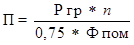 где П - число необходимых помещений;  - расчетное учебное время полного курса теоретического обучения на одну группу, в часах;n - общее число групп;0,75 - постоянный коэффициент (загрузка учебного кабинета принимается равной 75%);  - фонд времени использования помещения в часах.Учебные кабинеты для проведения теоретических занятий находятся: в здании Алексеевской МО РОГО ДОССАФ РТ по адресу: РТ, Алексеевский район, п.г.т. Алексеевское, ул. Северная, д.6Обучение вождению проводится вне сетки учебного времени мастером производственного обучения индивидуально с каждым обучающимся в соответствии с графиком очередности обучения вождению.Обучение вождению состоит из первоначального обучения вождению и обучения практическому вождению на учебных маршрутах в условиях дорожного движения.Первоначальное обучение вождению транспортных средств проводится на закрытой площадке.К обучению практическому вождению в условиях дорожного движения допускаются лица, имеющие первоначальные навыки управления транспортным средством, представившие медицинскую справку установленного образца и знающие требования Правил дорожного движения.Обучение практическому вождению в условиях дорожного движения проводится на учебных маршрутах, утвержденных руководителем АШ.На занятии по вождению обучающий (мастер производственного обучения) должен иметь при себе документ на право обучения вождению транспортного средства данной категории, подкатегории, а также удостоверение на право управления транспортным средством соответствующей категории, подкатегории.Транспортные средства, используемые для обучения вождению, соответствуют материально-техническим условиям, предусмотренным пунктом 7.3 Программы.327.2. Педагогические работники, реализующие программу профессионального обучения водителей транспортных средств, в том числе преподаватели учебных предметов, мастера производственного обучения, удовлетворяют квалификационным требованиям, указанным в Едином квалификационном справочнике педагогических работников).Педагогические работники и мастера производственного обучения являются штатными сотрудниками организации и физическими лицами, работающими на основе гражданско-правовых договоров.Педагогические работники имеют высшее профессиональное образование в области, соответствующей преподаваемому предмету.Преподаватели учебных предметов имеют диплом о высшем профессиональном образованиив области, соответствующей преподаваемому предмету, удостоверение о повышении квалификации (проходят не реже чем один раз в три года).Мастера производственного обучения имеют высшее профессиональное образование и среднее профессиональное образование в областях, соответствующих профилям обучения.Мастера производственного обучения имеют документ, подтверждающий право обучения вождению транспортного средства данной категории, удостоверение о повышении квалификации (проходят не реже чем один раз в три года), удостоверение на право управления транспортным средством данной категории.7.3. Материально-технические условия реализации Программы.Учебные транспортные средства категории "B" представлены механическими транспортными средствами, зарегистрированными в установленном порядке и прицепами (количество –2 шт.), разрешенная максимальная масса которых не превышает 750 кг, зарегистрированными в установленном порядке.Расчет количества необходимых механических транспортных средств осуществляется по формуле:                                                                       56х189    ----------------+1= 6 автомобилей                                                          7.2х24.5х12 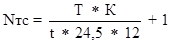 где Nтс - количество автотранспортных средств;Т - количество часов вождения в соответствии с учебным планом;К - количество обучающихся в год;t - время работы одного учебного транспортного средства равно: 7,2 часа - один мастер производственного обучения на одно учебное транспортное средство, 14,4 часа - два мастера производственного обучения на одно учебное транспортное средство;24,5 - среднее количество рабочих дней в месяц;12 - количество рабочих месяцев в году;1 - количество резервных учебных транспортных средств.Количество транспортных средств категории «В» – 6 шт.. При обучении используются транспортные средства организации в количестве – 4 шт. и по договору аренды - 2 шт.Механические транспортные средства, используемые для обучения вождению, оборудованы дополнительными педалями привода сцепления и тормоза; зеркалом заднего вида для обучающего; опознавательным знаком "Учебное транспортное средство" в соответствии с пунктом 8 Основных положений по допуску транспортных средств к эксплуатации и обязанности должностных лиц по обеспечению безопасности дорожного движения, утвержденных Постановлением Совета Министров - Правительства Российской Федерации от 23 октября 1993 г. N 1090 "О Правилах дорожного движения" (Собрание актов Президента и Правительства Российской Федерации, 1993, N 47, ст. 4531;Собрание законодательства Российской Федерации, 1998, N 45, ст. 5521; 2000, N 18, ст. 1985; 2001, N 11, ст. 1029; 2002, N 9, ст. 931; N 27, ст. 2693; 2003, N 20, ст. 1899; 2003, N 40, ст. 3891; 2005, N 52, ст. 5733; 2006, N 11, ст. 1179; 2008, N 8, ст. 741;N 17, ст. 1882; 2009, N 2, ст. 233; N 5, ст. 610; 2010, N 9, ст. 976; N 20, ст. 2471; 2011, N 42, ст. 5922; 2012, N 1, ст. 154; N 15, ст. 1780; N 30, ст. 4289; N 47, ст. 6505; 2013, N 5, ст. 371; N 5, ст. 404;N 24, ст. 2999; N 31, ст. 4218; N 41, ст. 5194).33Перечень учебного оборудования категории «В»Учебно-наглядные пособия представлены в виде печатных изданий, плакатов, электронных учебных материалов, тематических фильмов, стендов, макетов, планшетов, моделей, схем, кинофильмов, видеофильмов, мультимедийных слайдов.Перечень материалов по предмету "Первая помощьпри дорожно-транспортном происшествии"Закрытая площадка для первоначального обучения вождению транспортных средств, используемая для выполнения учебных (контрольных) заданий, предусмотренных Программой, имеет ровное и однородное асфальтобетонное покрытие, обеспечивающее круглогодичное функционирование. Закрытая площадка имеет установленное по периметру ограждение, препятствующее движению по их территории транспортных средств и пешеходов, за исключением учебных транспортных средств, используемых в процессе обучения.Наклонный участок (эстакада) имеет продольный уклон относительно поверхности закрытой площадки в пределах 8 - 16% включительно.Размер закрытой площадки для первоначального обучения вождению транспортных средств составляет более0,24 га.При проведении промежуточной аттестации и квалификационного экзамена коэффициент сцепления колес транспортного средства с покрытием закрытой площадки в целях безопасности, а также обеспечения объективности оценки в разных погодных условиях не ниже 0,4 по ГОСТ Р 50597-93 "Автомобильные дороги и улицы. Требования к эксплуатационному состоянию, допустимому по условиям обеспечения безопасности дорожного движения", что соответствует влажному асфальтобетонному покрытию.Для разметки границ выполнения соответствующих заданий применяются конусы разметочные (ограничительные), стойки разметочные, вехи стержневые. В организации имеются съемное оборудование, позволяющее разметить границы для поочередного выполнения соответствующих заданий: конуса разметочные (ограничительные), стойки разметочные, вехи стержневые, столбики оградительные съемные, ленту оградительную, разметку временнуюПоперечный уклон закрытой площадки, используемой для выполнения учебных (контрольных) заданий, предусмотренных Программой, обеспечивает водоотвод с его поверхности.На закрытой площадке оборудован нерегулируемый перекресток, пешеходный переход, установлены дорожные знаки.Закрытая площадкаоборудована средствами организации дорожного движения в соответствии с требованиями ГОСТ Р 52290-2004 "Технические средства организации дорожного движения. Знаки дорожные. Общие технические требования" (далее - ГОСТ Р 52290-2004), ГОСТ Р 51256-2011 "Технические средства организации дорожного движения. Разметка дорожная. Классификация. Технические требования", ГОСТ Р 52282-2004 "Технические средства организации дорожного движения. Светофоры дорожные. Типы и основные параметры. Общие технические требования. Методы испытаний" (далее - ГОСТ Р 52282-2004), ГОСТ Р 52289-2004 "Технические средства организации дорожного движения. Правила применения дорожных знаков, разметки, светофоров, дорожных ограждений и направляющих устройств". Допускается использование дорожных знаков I или II типоразмера по ГОСТ Р 52290-2004, светофоров типа Т.1 по ГОСТ Р 52282-2004 и уменьшение норм установки дорожных знаков, светофоров.Оценка состояния учебно-материальной базы по результатам самообследования размещается на официальном сайте образовательной организации в информационно-телекоммуникационной сети "Интернет"http://alekseevsk-dosaafrt.ru/8. Система оценки результатов освоения ПрограммыПромежуточная аттестация обучающихся по теоретическим предметам осуществляется в форме контрольных работ / зачетов, проводимых в соответствии с календарным учебным графиком прохождения программы подготовки водителей транспортных средств категории «В».Промежуточная аттестация по практическому вождению транспортных средств осуществляется путем выполнения контрольных заданий.Профессиональная подготовка завершается итоговой аттестацией в форме квалификационного38экзамена. Квалификационный экзамен включает в себя практическую квалификационную работу и проверку теоретических знаний. Обучающиеся, получившие по итогам промежуточной аттестации (контрольных работ) неудовлетворительную оценку, к сдаче квалификационного экзамена не допускаются.К проведению квалификационного экзамена привлекаются представители работодателей, их объединений (по необходимости).Квалификационные экзамены проводятся по окончанию изучения:базового цикла - теоретический экзамен, 1 час; специального и профессионального циклов - теоретический экзамен, 1 час;вождения транспортных средств - практический экзамен – 2 часа, из них:1 час – первоначальное обучение вождению, 1 час – обучение в условиях дорожного движения.Проверка теоретических знаний при проведении квалификационного экзамена проводится по предметам:"Основы законодательства в сфере дорожного движения";"Устройство и техническое обслуживание транспортных средств категории "B" как объектов управления";"Основы управления транспортными средствами категории "B";"Организация и выполнение грузовых перевозок автомобильным транспортом";"Организация и выполнение пассажирских перевозок автомобильным транспортом".Промежуточная аттестация и проверка теоретических знаний при проведении квалификационных экзаменов проводятся с использованием материалов, утвержденных руководителем Организации.Практическая квалификационная работа при проведении квалификационного экзамена состоит из двух этапов. На первом этапе проверяются первоначальные навыки управления транспортным средством категории "B" на закрытой площадке. На втором этапе осуществляется проверка навыков управления транспортным средством категории "B" в условиях дорожного движения.Результаты квалификационного экзамена оформляются протоколом. По результатам квалификационного экзамена выдается свидетельство о профессии водителя.Индивидуальный учет результатов освоения обучающимися образовательных программ, а также хранение в архивах информации об этих результатах осуществляется на бумажных и электронных носителях.Приложение 1УТВЕРЖДАЮПредседатель правленияАлексеевской МО РОГОДОСААФ РТС.В. Гордеев01. 03. 2016гКОНТРОЛЬНЫЕ ВОПРОСЫпо предмету «Основы законодательства в сфере дорожного движения» для проведениятеоретического этапа промежуточной и итоговой аттестации обучающихся1.Какого цвета должны быть задние противотуманные фонари? 1.Белого. 2.Желтого. 3.Красного. 4.Оранжевого. 2.Разрешается  ли  Вам  эксплуатация  шин,  не  соответствующих  по  допустимой 39нагрузке модели транспортного средства? 1.Разрешается при неполной загрузке транспортного средства. 2.Разрешается с особой осторожностью. 3.Не разрешается. 3.Разрешается ли применять шторки на окнах автобусов? 1.Разрешается, но только при наличии с обеих сторон наружных зеркал заднего вида. 2.Запрещается. 4.В каких случаях Вам запрещается дальнейшее движение даже до места ремонта илистоянки с негорящими (из-за неисправности) фарами и задними габаритными огнями?1.Только в условиях недостаточной видимости. 2.Только в темное время суток. 3.В обоих перечисленных случаях. 5.В каком случае Вам разрешается эксплуатация автомобиля? 1.Не работают в установленном режиме стеклоочистители. Не работают стеклоомыватели. 2.Не работает стеклоподъемник. 6.Разрешается  ли  Вам  устанавливать  на  одну  ось  грузового  автомобиля  шины  сразличным рисунком протектора? 1.Разрешается на любую ось. 2.Разрешается только на заднюю ось. 3.Не разрешается. 7.Какая наименьшая величина остаточной высоты рисунка протектора допускается при эксплуатации грузовых автомобилей? 1.0,8 мм. 2.1,0 мм. 3.1,6 мм. 4.2,0 мм 8.Какая наименьшая величина остаточной высоты рисунка протектора допускается при эксплуатации автобусов? 1.0,8 мм. 2.1,0 мм. 3.1,6 мм. 4.2,0 мм 9.Какая наименьшая величина остаточной высоты рисунка протектора допускается при эксплуатации легковых автомобилей? 1.0,8 мм. 2.1,0 мм. 3.1,6 мм. 4.2,0 мм 10.Какая наименьшая величина остаточной высоты рисунка протектора допускается при эксплуатации мотоциклов? 1.0,8 мм. 2.1,0 мм. 3.1,6 мм. 4.2,0 мм 11.При  возникновении  какой  неисправности  Вам  запрещено  дальнейшее  движение даже до места ремонта или стоянки? 1.Не работает стеклоподъемник. 402.Неисправен глушитель. 3.Неисправно рулевое управление. 12.При какой неисправности тормозной системы запрещается дальнейшее движение грузового автомобиля (автобуса)? 1.Уменьшен свободный ход педали тормоза. 2.Не включается контрольная лампа стояночной тормозной системы. 3.Не  действует  манометр  пневматического  или  пневмогидравлического  тормозного привода. 13.В каких случаях Вам разрешается эксплуатация транспортного средства? 1.Негерметична топливная система. 2.Содержание  вредных  веществ  в  отработавших  газах  или  дымность  превышают установленные нормы. 3.Уровень внешнего шума превышает установленные нормы. 4.Не работает указатель температуры охлаждающей жидкости. 14.В каком случае Вам разрешается эксплуатация транспортного средства? 1.На  световых  приборах  используются  рассеиватели,  не  соответствующие  типу  данного светового прибора. 2.Нарушена регулировка фар. 3.Отсутствуют противотуманные фары. 4.Загрязнены внешние световые приборы. 15.При какой неисправности Вам разрешается эксплуатация транспортного средства? 1.Не работает механизм регулировки сиденья водителя. 2.Не работает стеклоподъемник. 3.Не работает устройство обогрева и обдува стекла. 4.Не работают запоры горловин топливных баков. 
16.При  каком  значении  суммарного  люфта  в  рулевом  управлении  допускается эксплуатация грузового автомобиля? 1.Не более 10 градусов. 2.Не более 20 градусов. 3.Не более 25 градусов. 17.При  каком  значении  суммарного  люфта  в  рулевом  управлении  допускается эксплуатация автобуса? 1.Не более 10 градусов. 2.Не более 20 градусов. 3.Не более 25 градусов. 18.При  каком  значении  суммарного  люфта  в  рулевом  управлении  допускается эксплуатация легкового автомобиля? 1.Не более 10 градусов. 2.Не более 20 градусов. 3.Не более 25 градусов. 19.Вы  имеете  право  эксплуатировать  грузовой  автомобиль  с  разрешенноймаксимальной массой более 3,5 т при отсутствии:  1.Аптечки. 2.Знака аварийной остановки. 3.Буксировочного троса. 4.Огнетушителя. 5.Противооткатных упоров. 20.Как Вы должны поступить, если во время движения отказал в работе спидометр? 411.Прекратить дальнейшее движение. 2.Попытаться  устранить  неисправность  на  месте,  а  если  это  невозможно,  то  следовать  кместу стоянки или ремонта с соблюдением необходимых мер предосторожности. 3.Продолжить намеченную поездку с особой осторожностью. 21.Разрешается  ли  Вам  устанавливать  на  одну  ось  транспортного  средства ошипованную шину совместно с неошипованной? 1.Не разрешается. 2.Разрешается. 3.Разрешается только на заднюю ось. 22.Какое количество задних противотуманных фонарей разрешено устанавливать натранспортных средствах? 1.Один или два. 2.Только один. 3.Только два. 23.В каком случае Вам запрещается эксплуатация транспортного средства? 1.Двигатель не развивает максимальной мощности. 2.Двигатель неустойчиво работает на холостых оборотах. 3.Имеется неисправность в глушителе. 24.В каком случае Вам разрешается эксплуатация автомобиля? 1.Шины имеют отслоения протектора или боковины. 2.На задней оси автомобиля установлены шины с восстановленным рисунком протектора. 3.Шины имеют порезы, обнажающие корд. 25.В каких случаях Вам разрешается эксплуатация транспортного средства? 1.Не работает звуковой сигнал. 2.Отсутствуют предусмотренные конструкцией зеркала заднего вида. 3.Не работает амортизатор. 26.Если  на  транспортном  средстве  не  действует  рабочая  тормозная  система,  Вы должны: 1.Продолжить  намеченную  поездку  на  малой  скорости,  используя  для  торможения стояночную тормозную систему. 2.Принять меры к устранению неисправности, а если это невозможно - следовать к месту стоянки или ремонта с соблюдением необходимых мер предосторожности. 3.Прекратить дальнейшее движение. 27.Стояночная  тормозная  система  должна  обеспечивать  неподвижное  состояние грузовых автомобилей и автопоездов в снаряженном состоянии на уклоне: 1.До 31 % включительно. 2.До 23 % включительно. 3.До 16% включительно. 28.Разрешается ли Вам движение до места ремонта или стоянки в темное время суток с негорящими (из-за неисправности) фарами и задними габаритными огнями? 1.Запрещается только на дорогах без искусственного освещения. 2.Разрешается. 3.Запрещается. 29.В каком случае Вам разрешается эксплуатация автомобиля? 1.Отсутствуют  предусмотренные  конструкцией  заднее  защитное  устройство, грязезащитные фартуки и брызговики. 2.Отсутствует колпак колеса. 3.Отсутствуют предусмотренные конструкцией страховочные тросы (цепи) между тягачом и прицепом. 4230.При какой неисправности Вам запрещено дальнейшее движение на транспортномсредстве во время дождя или снегопада? 1.Не работают предусмотренные конструкцией транспортного средства стеклоомыватели. 2.Не работают в установленном режиме стеклоочистители. 3.Не действует стеклоочиститель со стороны водителя. 31.В каком случае Вам запрещается эксплуатация автомобиля? 1.Не работает звуковой сигнал. 2.Нарушена регулировка угла опережения зажигания. 3.Не работает указатель уровня топлива. 4.Затруднен пуск двигателя. 32.В каком случае Вам разрешается эксплуатация грузового автомобиля? 1.Не работает указатель температуры охлаждающей жидкости. 2.Не работают запоры бортов грузовой платформы. 3.Не работает спидометр. 33.В каком случае Вам разрешается эксплуатация автомобиля? 1.При использовании ремней безопасности, имеющих видимые надрывы на лямках. 2.При отсутствии буксировочного троса. 3.При отсутствии предусмотренных конструкцией ремней безопасности. 34.При  возникновении  какой  неисправности  Вам  запрещено  дальнейшее  движение даже до места ремонта или стоянки? 1.Отказал в работе амортизатор. 2.Перестало работать запирающее устройство стояночного тормоза. 3.Шина колеса получила повреждение, обнажающее корд. 4.Появилась течь из гидравлического привода тормозов. 35.В каком случае Вам запрещается дальнейшее движение на автомобиле с прицепом даже до места ремонта или стоянки? 1.Не установлен опознавательный знак автопоезда. 2.Отсутствуют предусмотренные конструкцией зеркала заднего вида. 3.Неисправно сцепное устройство. 36.При  возникновении  какой  неисправности  Вам  запрещено  дальнейшее  движение даже до места ремонта или стоянки? 1.Не работает стеклоомыватель. 2.Неисправна система выпуска отработавших газов. 3.Неисправна рабочая тормозная система. 37.Какие  внешние  световые  приборы  Вы  должны  использовать  при  движении  втемное время суток на освещенных участках дорог населенного пункта? 1.Только ближний свет фар. 2.Ближний свет фар или габаритные огни. 3.Только габаритные огни. 38.В каких случаях при организованной перевозке групп детей должен быть включен ближний свет фар в светлое время суток? 1.Только при движении вне населенных пунктов. 2.Только при движении в организованной колонне. 3.Во всех случаях, когда осуществляется перевозка. 39.Как Вы можете в светлое время суток привлечь внимание водителя обгоняемого автомобиля при движении в населенном пункте? 1.Только звуковым сигналом. 2.Только кратковременным переключением фар с ближнего света на дальний. 3.Любым из перечисленных способов, включая совместную подачу сигналов. 4340.Какие  внешние  световые  приборы должны  быть  включены  при  посадке  детей втранспортное средство, имеющее опознавательные знаки "Перевозка детей", и высадке изнего? 1.Включать внешние световые приборы нет необходимости. 2.Ближний свет фар или противотуманные фары. 3.Аварийная световая сигнализация. 4.Только габаритные огни. 41.В  каком  случае  водитель  автомобиля  имеет  преимущество  перед  другими участниками движения? 1.Только при включенном проблесковом маячке оранжевого или желтого цвета. 2.Только при включенном проблесковом маячке синего или бело-лунного цвета. 3.Только при включенном проблесковом маячке синего (синего и красного) цвета. 4.Только  при  включенных  проблесковом  маячке  синего  (синего  и  красного)  цвета  и специальном звуковом сигнале. 42.Какие  внешние  световые  приборы  должны  быть  включены  на  буксирующемтранспортном средстве при движении в светлое время суток? 1.Ближний или дальний свет фар. 2.Ближний свет фар или противотуманные фары. 3.Габаритные огни. 43.На  каком  расстоянии  до  встречного  транспортного  средства  Вы  должны переключить дальний свет на ближний? 1.По усмотрению водителя. 2.Не менее чем за 300 м. 3.Не менее чем за 150 м. 44.При остановке и стоянке на неосвещенных участках дорог в темное время суток Вы должны: 1.Выставить знак аварийной остановки. 2.Включить габаритные огни. 3.Включить ближний свет фар. 45.При  остановке  и  стоянке  опознавательный  знак  "Автопоезд"  должен  быть включен: 1.В  темное  время  суток  и  в  условиях  недостаточной  видимости  независимо  от  наличия искусственного освещения. 2.Только в условиях недостаточной видимости. 3.Только в темное время суток при отсутствии искусственного освещения. 46.Двигаясь в темное время суток вне населенного пункта с дальним светом фар, Вы догнали движущееся впереди Вас транспортное средство. Ваши действия? 1.Оставите включенными габаритные огни, выключив дальний свет фар. 2.Переключите дальний свет фар на ближний. 3.Допускаются оба варианта действий. 47.Обязаны ли Вы переключить дальний свет наближний, если водитель встречного транспортного  средства  периодическим  переключением  фар  покажет  необходимость этого? 1.Не обязаны. 2.Обязаны, только если расстояние до встречного транспортного средства менее 150 м. 3.Обязаны, даже если расстояние до встречного транспортного средства более 150 м. 48.Как  следует  обозначить  буксируемый  автомобиль  при  отсутствии  или неисправности аварийной световой сигнализации? 1.Включить габаритные огни. 2.Включить задние противотуманные фонари. 3.Установить на задней части буксируемого автомобиля знак аварийной остановки. 4449.В каких случаях разрешено применять звуковые сигналы в населенных пунктах? 1.Только для предотвращения дорожно-транспортного происшествия. 2.Только для предупреждения о намерении произвести обгон. 3.В обоих перечисленных случаях. 50.Какие внешние световые приборы должны быть включены в светлое время суток на транспортном средстве, перевозящем крупногабаритные или тяжеловесные грузы? 1.Ближний или дальний свет фар. 2.Ближний свет фар или противотуманные фары. 3.Габаритные огни. 51.Какие  внешние  световые  приборы  Вы  можете  использовать  при  движении  втемное время суток на неосвещенных участках дорог? 1.Только ближний свет фар. 2.Только дальний свет фар. 3.Ближний или дальний свет фар. 52.При  движении  в  условиях  недостаточной  видимости  Вы  можете  использовать противотуманные фары: 1.Только совместно с ближним или дальним светом фар. 2.Как отдельно, так и совместно с ближним или дальним светом фар. 3.Только отдельно от ближнего или дальнего света фар. 53.При движении в темное время суток на неосвещенных участках дорог Вы можете использовать противотуманные фары: 1.Только совместно с ближним или дальним светом фар. 2.Как отдельно, так и совместно с ближним или дальним светом фар. 3.Только отдельно от ближнего или дальнего света фар. 54.Вы можете использовать задние противотуманные фонари: 1.Только в условиях недостаточной видимости. 2.Только при движении в темное время суток. 3.В обоих перечисленных случаях. 55.Как Вы можете в светлое время суток привлечь внимание водителя обгоняемого автомобиля  при движении вне населенного пункта? 1.Только кратковременным переключением фар с ближнего света на дальный. 2.Только звуковым сигналом. 3.Любым из перечисленных способов, включая совместную подачу этих сигналов. 56.Какие  внешние  световые  приборы  должны  быть  включены  в  тоннеле  сискусственным освещением? 1.Фары ближнего света или габаритные огни. 2.Фары ближнего света или дневные ходовые огни.  3.Габаритные огни и дневные ходовые огни. 4.Фары ближнего или дальнего света. 57.Включение  каких  внешних  световых  приборов  обеспечит  Вам  наилучшую видимость дороги при движении ночью во время сильной метели? 1.Противотуманных фар совместно с дальним светом фар. 2.Противотуманных фар совместно с ближним светом фар. 58.Какие внешние световые приборы должны быть включены в светлое время суток на транспортных средствах, движущихся в организованной колонне? 1.Габаритные огни. 2.Ближний или дальний свет фар. 3.Ближний свет фар или противотуманные фары. 4559.Вы  можете  использовать  противотуманные  фары  совместно  с  ближним  или дальним светом фар: 1.Только в темное время суток на неосвещенных участках дорог. 2.Только в условиях недостаточной видимости. 3.В обоих перечисленных случаях. 60.В каких случаях вы не должны подавать предупредительный сигнал указателями поворота? 1.Только если сигнал может ввести в заблуждение других участников движения. 2.Только при отсутствии на дороге других участников движения. 3.В обоих перечисленных случаях. 61.Как Вы должны поступить при ослеплении Вас дальним светом фар встречных или попутно движущихся транспортных средств? 1.Остановиться подавая звуковой сигнал. 2.Принять вправо (в сторону обочины) и остановиться. 3.Включить  аварийную  сигнализацию  и,  не  меняя  полосы  движения,  снизить  скорость  и остановиться. 62.Дает ли Вам преимущество в движении подача сигнала указателями поворота? 1.Да. 2.Нет. 3.Да, но только при завершении обгона. 63.Разрешается  ли  использовать  в  светлое  время  суток  противотуманные  фары вместо ближнего света фар при движении в тоннеле? 1.Разрешается, только в тоннелях с искусственным освещением. 2.Не разрешается.  3.Разрешается. 64.Какие  внешние  световые  приборы  должны  быть  включены  на  транспортномсредстве при движении в светлое время суток? 1.Только дневные ходовые огни. 2.Только фары ближнего света. 3.Только противотуманные фары. 4.Любые из перечисленных. 65.Должны ли Вы подавать сигналы указателями поворота при маневрировании натерритории автостоянки или АЗС? 1.Да. 2.Нет. Да, только при наличии в непосредственной близости других транспортных средств. 66.Достаточно  ли  в  светлое  время  суток  включение  дневных  ходовых  огней  дляобозначения транспортного средства при движении в тумане? 1.Достаточно. 2.Недостаточно. 67.Обязаны ли Вы подавать сигналы указателями поворота при начале движения вжилой зоне, обозначенной соответствующим знаком? 1.Да, только при наличии в непосредственной близости пешеходов. 2.Нет.  3.Да.  68.В  темное  время  суток  и  в  условиях  недостаточной  видимости  опознавательныйзнак "Автопоезд" должен быть включен: 1.Только при движении автопоезда. 462.Только во время остановки или стоянки. 3.В обоих случаях. 69.Когда должна быть прекращена подача сигнала указателями поворота? 1.Непосредственно перед началом маневра. 2.Сразу же после завершения маневра. 3.В процессе выполнения маневра. 70.Для обеспечения безопасности при выезде задним ходом с места стоянки, имеющего ограниченную видимость, необходимо: 1.Прибегнуть к помощи других лиц. 2.Включить аварийную сигнализацию. 3.Подать звуковой сигнал. 71.В  каких  случаях  на  буксируемом  механическом  транспортном  средстве  должнабыть  включена  аварийная  световая  сигнализация?  Только  в  условиях  недостаточнойвидимости. 1.Только в темное время суток. 2.Во всех случаях, когда осуществляется буксировка 72.При  приближении  к  вершине  подъема  в  темное  время  суток  водителю рекомендуется переключить дальний свет на ближний: 1.Только при появлении встречного транспортного средства.  2.Всегда при приближении к вершине подъема.  73.Когда Вы должны включить указатели поворота? 1.Непосредственно перед поворотом или разворотом. 2.Заблаговременно до начала выполнения маневра. 3.По усмотрению водителя. 74.Когда Вы обязаны выключить левые указатели поворота, выполняя обгон? 1.После опережения обгоняемого транспортного средства. 2.По своему усмотрению. 3.Сразу же после перестроения на левую полосу. 75.Дневные ходовые огни предназначены для: 1.Улучшения  видимости  движущегося  транспортного  средства  в  светлое  время  суток только сзади. 2.Улучшения  видимости  движущегося  транспортного  средства  в  светлое  время  суток только спереди. 3.Улучшения видимости движущегося транспортного средства в светлое время суток как спереди, так и сзади. 76.Как  Вы  обязаны  обозначить  свое  транспортное  средство  при  дорожно-транспортном происшествии? 1.Только с помощью знака аварийной остановки. 2.Только с помощью аварийной световой сигнализации. 3.Обоими перечисленными способами. 77.Должен  ли  водитель,  остановившийся  из-за  неисправности,  выставить  знак аварийной остановки? 1.Должен, если неисправна аварийная световая сигнализация. 2.Должен во всех случаях.  3.Не должен. 78.Какими  преимуществами  в  движении  обладают  транспортные  средства, оборудованные  проблесковыми  маячками  желтого,  оранжевого  и  бело-лунного  цветов, перед другими участниками? 471.Возможность отступать от некоторых положений Правил для обеспечения безопасности других участников дорожного движения. 2.Преимущественное  право  проезда,  при  равных  условиях  движения,  для  обеспечения безопасности других участников дорожного движения. Разработал преподаватель                                                  С.Л. ТурнинПриложение 2 УТВЕРЖДАЮ Председатель правленияАлексеевской МО РОГОДОСААФ РТС.В. Гордеев01. 03. 2016гКОНТРОЛЬНЫЕ ВОПРОСЫпо предмету «Психофизиологические основы деятельности водителя» для проведениятеоретического этапа промежуточной и итоговой аттестации обучающихся1.Как  следует  поступить  водителю,  если  во  время  движения  по  сухой  дороге  сасфальтобетонным покрытием начал моросить дождь? 1.Уменьшить скорость и быть особенно осторожным. 2.Не изменяя скорости продолжить движение. 3.Увеличить  скорость и  попытаться  проехать  как  можно  большее  расстояние,  пока  не начался сильный дождь. 2.При  движении  по  какому  участку  дороги  действие  сильного  бокового  ветра наиболее опасно? 1.По открытому. 2.По закрытому деревьями. 3.При выезде с закрытого участка на открытый. 3.В  темное  время  суток  и  в  пасмурную  погоду  скорость  встречного  автомобиля воспринимается: 1.Ниже, чем в действительности. 2.Выше, чем в действительности. 3.Восприятие скорости не меняется. 4.Как влияет алкоголь на время реакции водителя? 1.Время реакции уменьшается. 2.Время реакции увеличивается. 3.Алкоголь на время реакции не влияет. 5.При движении в условиях плохой видимости нужно выбирать скорость, исходя изтого, чтобы остановочный путь был: 1.Больше расстояния видимости. 2.Меньше расстояния видимости. 486.Вероятность  возникновения  аварийной  ситуации  при  движении  в  плотном транспортном потоке будет меньше, если скорость Вашего транспортного средства: 1.Значительно меньше средней скорости потока. 2.Равна средней скорости потока. 3.Значительно больше средней скорости потока. 7.При движении в условиях тумана расстояние до предметов представляется: 1.Большим, чем в действительности. 2.Меньшим, чем в действительности. 3.Соответствующим действительности. 8.Каковы типичные признаки наступившего утомления водителя? 1.Возбужденность, раздражительность. 2.Головокружение, резь в глазах, повышенная потливость. 3.Сонливость, вялость, притупление внимания. 9.При  приближении  к  вершине  подъема  в  темное  время  суток  водителю рекомендуется переключить дальний свет фар на ближний: 1.Только при появлении встречного транспортного средства. 2.Всегда при приближении к вершине подъема. 10.После  длительного  движения  на  безопасной  дистанции  за  грузовымавтомобилем у Вас появилась возможность совершить обгон. Ваши действия? 1.Максимально  приблизитесь  к  обгоняемому  автомобилю,  затем  перестроитесь  наполосу встречного движения и совершите маневр. 2.Перестроитесь на полосу встречного движения, после чего произведете сближение собгоняемым транспортным средством. 3.Допустимы оба варианта действий. 11.При  движении  в  плотном  потоке  Вы  заметили  сзади  транспортное  средство, движущееся  на  слишком  малой  дистанции.  Как  следует  поступить,  чтобы  обеспечить безопасность движения? 1.Предупредить следующего сзади водителя резким кратковременным торможением. 2.Скорректировать скорость движения, ослабив нажатие на педаль газа, чтобы увеличить дистанцию до движущегося впереди транспортного средства. 3.Увеличить  скорость  движения,  уменьшив  дистанцию  до  движущегося  впереди автомобиля. 4.Допускается любое из перечисленных действий. 12.Какое расстояние проедет транспортное средство за одну секунду при скорости движения около 70 км/ч? 1.Примерно 30 м. 2.Примерно 20 м. 3.Примерно 10 м. 13.Какое расстояние проедет транспортное средство за одну секунду при скорости движения около 90 км/ч? 1.Примерно 25 м. 2.Примерно 35 м. 3.Примерно 45 м. 14.Зависит ли выбор бокового интервала от скорости движения? 1.При увеличении скорости движения боковой интервал необходимо увеличить. 2.Выбор бокового интервала от скорости движения не зависит. 15.В  каком  из  перечисленных  случаев  водителю  следует  оценивать  обстановку сзади? 1.Только при торможении на дороге с мокрым или скользким покрытием. 492.Только при резком торможении. 3.При любом торможении. 16.Как изменяется поле зрения водителя с увеличением скорости движения? 1.Расширяется. 2.Сужается. 3.Не изменяется. 17.Что  Вам  следует  иметь  в  виду,  увидев  впереди  пешехода,  переходящего проезжую часть? 1.Что он может внезапно остановиться или отступить назад. 2.Что он может перейти дорогу, не меняя своего темпа движения, или ускориться. 3.Следует иметь в виду все вышеперечисленное. 18.В каком из перечисленных случаев длина пути обгона будет больше? 1.При скорости обгоняемого транспортного средства 70 км/ч и обгоняющего 90 км/ч. 2.При скорости обгоняемого транспортного средства 40 км/ч и обгоняющего 60 км/ч. 3.Длина пути обгона в обоих случаях будет одинакова. 19.В каком из перечисленных случаев время обгона будет больше? 1.При скорости обгоняемого транспортного средства 70 км/ч и обгоняющего 90 км/ч. 2.При скорости обгоняемого транспортного средства 40 км/ч и обгоняющего 60 км/ч. 3.Время обгона в обоих случаях будет одинакова. 20.Что следует предпринять водителю для увеличения поля зрения при движении? 1.Увеличить скорость движения 2.Снизить скорость движения 21.Принято считать, что среднее время реакции опытного водителя составляет: 1.0,5 сек. 2.1 сек. 3.2 сек. 22.Принято  считать,  что  среднее  время  реакции  водителя  с  маленьким  стажем управления транспортным средством составляет: 1.0,5 сек. 2.1 сек. 3.1,5 сек. 23.Безопасной дистанцией при движении по сухой дороге на легковом автомобиле можно считать расстояние, которое автомобиль пройдет не менее чем за: 1.2 сек. 2.3 сек. 3.4 сек. 24.Безопасной  дистанцией  при  движении  по  сухой  дороге  на  длинномерном транспортном средстве можно считать расстояние, которое автомобиль пройдет не менее чем за: 1.2 сек. 2.3 сек. 3.4 сек. 25.Как следует поступить водителю, если во время приближения к регулируемому перекрестку на светофоре замигал зеленый сигнал светофора? 1.Увеличить скорость движения и проехать перекресток как можно быстрее. 2.Продолжить движение с прежней скоростью и при включении запрещающего сигнала светофора предпринять все меры для остановки транспортного средства. 3.Плавно снизить скорость и остановиться. 5026.Как следует поступить водителю, если во время движения по дороге он видит, что обгоняющий автомобиль не успевает завершить маневр? 1.Увеличить скорость движения. 2.Продолжить движение с прежней скоростью. 3.Плавно  снизить  скорость  и  дать  возможность  водителю  обгоняющего  автомобиля вернуться на свою полосу. 27.Как  следует  поступить  водителю,  если  при  движении  по  главной  дороге  вплотном потоке водитель автомобиля на второстепенной дороге просит Вас пропустить его? 1.Продолжить движение с прежней скоростью пользуясь преимуществом в движении. 2.Ускориться и уменьшить дистанцию до впереди идущего автомобиля, чтобы водитель со второстепенной дороги не вклинился в поток. 3.Снизить скорость и пропустить автомобиль. 28. Как следует поступить водителю, если при движении по второстепенной дороге Вам дали возможность влиться в плотный поток главной дороги? 1.Остановиться и выйдя из автомобиля поблагодарить водителя пропустившего Вас. 2.Включить аварийную сигнализацию и мигнуть 2-3 раза в знак благодарности. 29.Как следует поступить водителю, если во время движения по дороге Вы увидели на проезжей части посторонний предмет, представляющий опасность для движения? 1.Оценить  обстановку  вокруг  своего  автомобиля  чтобы  безопасно  объехать  опасныйпредмет. 2.Объехать посторонний предмет, лежащий на дороге. 3.Оценить обстановку на дороге и выбрав место для остановки остановиться и убрать посторонний предмет с проезжей части. 30.Как следует поступить водителю, если во время движения по дороге Вы увидели в зеркале заднего вида «шашечника», двигающегося на большой скорости? 1.Увеличить скорость движения и постараться оторваться от него. 2.Продолжить  движение  с  прежней  скоростью,  усилить  контроль  за  маневрами  этого автомобиля. 3.Снизить скорость, по возможности занять правую полосу и отстать от такого водителя. Разработал преподаватель                    С.Л. ТурнинПриложение 3 УТВЕРЖДАЮ Председатель правленияАлексеевской МО РОГОДОСААФ РТС.В. Гордеев01. 03. 2016гКОНТРОЛЬНЫЕ ВОПРОСЫпо предмету « Основы управления ТС» для проведения теоретического этапапромежуточной и итоговой аттестации обучающихся1.В каком случае легковой автомобиль более устойчив против опрокидывания наповороте? 1.Без груза и пассажиров. 2.С пассажирами, но без груза. 3.Без пассажиров, но с грузом на верхнем багажнике. 512.Для прекращения заноса, вызванного торможением, водитель в первую очередь должен: 1.Прекратить начатое торможение. 2.Выключить сцепление. 3.Продолжить торможение, не изменяя усилия на педаль тормоза. 3.Считаете ли Вы безопасным движение на грузовом автомобиле в темное время суток с ближним светом фар по неосвещенной с ближним светом фар по неосвещенной автомагистрали со скоростью 90 км/ч? 1.Да, так как предельная допустимая скорость соответствует требованиям Правил. 2.Нет, так как остановочный путь превышает расстояние видимости. 4.Что  должен  сделать  водитель,  чтобы  быстро  восстановить  эффективность тормозов после проезда через водную преграду? 1.Продолжить движение, немного натянув рычаг ручного тормоза. 2.Продолжить  движение  и  просушить  тормозные  колодки  многократныминепродолжительными нажатиями на педаль тормоза. 3.Продолжить движение с малой скоростью без притормаживания. 5.Как изменяется величина центробежной силы с увеличением скорости движения на повороте? 1.Не изменяется. 2.Увеличивается пропорционально скорости. 3.Увеличивается пропорционально квадрату скорости. 6.Как  изменяется  длина  тормозного  пути  грузового  автомобиля  при  буксировке автомобиля с неисправной тормозной системой? 1.Уменьшается,  так  как  буксируемый  автомобиль  оказывает  дополнительноесопротивление движению. 2.Увеличивается. 3.Не изменяется. 7.Как должен поступить водитель в случае потери сцепления колес с дорогой из-заобразования «водяного клина»? 1.Увеличить скорость. 2.Снизить скорость резким нажатием на педаль тормоза. 3.Снизить скорость, применяя торможение двигателем. 8.Какие  действия  водителя  приведут  к  уменьшению  центробежной  силы, возникающей на повороте?  1.Уменьшение радиуса прохождения поворота. 2.Увеличение скорости движения. 3.Уменьшение скорости движения. 9.В какую сторону смещается прицеп автопоезда на повороте? 1.Не смещается. 2.Смещается к центру поворота. 3.Смещается от центра поворота. 10.Как  водитель  должен  воздействовать  на  педаль  управления  подачей  топлива при возникновении заноса, вызванного резким ускорением движения? 1.Усилить нажатие на педаль. 2.Не менять положение педали. 3.Уменьшить нажатие на педаль. 11.Какой  способ  торможения  позволит  сохранить  маневренность  на  скользкойдороге? 1.С полной блокировкой колес. 522.Торможение двигателем без блокировки колес. 12.Какой стиль вождения обеспечит наименьший расход топлива? 1.Частое и резкое ускорение при плавном замедлении. 2.Плавное ускорение при резком замедлении. 3.Плавное ускорение при плавном замедлении. 13.При движении на каком автомобиле увеличение скорости может способствовать устранению заноса задней оси?  1.На переднеприводном. 2.На заднеприводном. 14.На  повороте  возник  занос  задней  оси  заднеприводного  автомобиля.  Ваши действия? 1.Увеличить подачу топлива, рулевым колесом стабилизировать движение.  2.Притормозить и повернуть рулевое колесо в сторону заноса. 3.Слегка уменьшить подачу топлива и повернуть рулевое колесо в сторону заноса. 4.Значительно уменьшить подачу топлива, не меняя положения рулевого колеса. 15.Как правильно произвести экстренное торможение на скользкой дороге? 1.Выключив сцепление или передачу, плавно нажать на педаль тормоза до упора. 2.Не  выключая  сцепление  и  передачу,  тормозить  прерывистым  нажатием  на  педаль тормоза. 16.Что подразумевается под остановочным путем? 1.Расстояние, пройденное транспортным средством с момента обнаружения водителем опасности до полной остановки. 2.Расстояние,  соответствующее  тормозному  пути,  определенному  техническойхарактеристикой данного транспортного средства. 3.Расстояние,  пройденное  транспортным  средством  с  момента  начала  срабатывания тормозного привода до полной остановки. 17.Что подразумевается под временем реакции водителя? 1.Время  с  момента  обнаружения  водителем  опасности  до  полной  остановки транспортного средства. 2.Время, необходимое для переноса ноги с педали подачи топлива на педаль тормоза. 3.Время  с  момента  обнаружения  водителем  опасности  до  начала  принятия  мер  поееизбежанию. 18.На  повороте  возник  занос  задней  оси  переднеприводного  автомобиля.  Ваши действия? 1.Значительно увеличите подачу топлива, не меняя положения рулевого колеса. 2.Слегка  увеличите  подачу  топлива,  корректируя  направление  движения  рулевым колесом. 3.Притормозите и повернете рулевое колесо в сторону заноса. 4.Уменьшите подачу топлива, рулевым колесом стабилизируете движение. 19.В  случае,  когда  правые  колеса  автомобиля  наезжают  на  неукрепленнуювлажную обочину, рекомендуется: 1.Затормозить и плавно направить автомобиль в левую сторону. 2.Не прибегая к торможению, плавно вернуть автомобиль на проезжую часть. 3.Затормозить и полностью остановиться. 20.Что следует предпринять водителю для предотвращения опасных последствий заноса автомобиля при резком повороте рулевого колеса на скользкой дороге? 1.Нажать на педаль тормоза. 2.Быстро,  но  плавно  повернуть  рулевое  колесо  в  сторону  заноса,  затем  опережающим53воздействием на рулевое колесо выровнять траекторию движения автомобиля. 3.Выключить сцепление. 21.Двигаться по глубокому снегу на грунтовой дороге следует: 1.Изменяя скорость движения и передачу в зависимости от состояния дороги. 2.На заранее выбранной пониженной передаче, без резких поворотов и остановок. 22.Двигаясь в прямом направлении со скоростью 60 км/ч, Вы внезапно попали нанебольшой участок скользкой дороги. Что следует предпринять? 1.Не менять траектории и скорости движения. 2.Плавно затормозить. 23.При  торможении  двигателем  на  крутом  спуске  водитель  должен  выбирать передачу, исходя из условий: 1.Выбор передачи не зависит от крутизны спуска. 2.Чем круче спуск, тем выше передача.  3.Чем круче спуск, тем ниже передача. 24.В какой момент следует начинать отпускать стояночный тормоз при троганиина подъеме? 1.Одновременно с началом движения. 2.После начала движения. 3.До начала движения. 25.Уменьшение тормозного пути транспортного средства достигается: 1.Торможением с блокировкой колес (юзом). 2.Торможением  на  грани  блокировки  способом  прерывистого  нажатия  на  педаль тормоза. 26.Чем опасно длительное торможение с выключенным сцеплением (передачей) накрутом спуске? 1.Повышается износ деталей тормозных механизмов. 2.Перегреваются тормозные механизмы и уменьшается эффективность торможения. 3.Значительно увеличивается износ протектора шин. 27.Как  влияет  длительный  разгон  транспортного  средства  с  включенной  первой передачей на расход топлива? 1.Расход топлива не изменяется. 2.Расход топлива увеличивается. 3.Расход топлива уменьшается. 28.Исключает ли антиблокировочная система (АБС) возможность  возникновения заноса или сноса при прохождении поворота? 1.Полностью исключает возникновение только сноса. 2.Полностью исключает возникновение только заноса. 3.Не исключает возможности возникновения сноса или заноса. 29.Что следует сделать водителю, чтобы предотвратить возникновение заноса припроезде крутого поворота? 1.Перед  поворотом  снизить  скорость,  при  необходимости  включить  понижающую передачу, а при проезде поворота резко не увеличивать скорость и не тормозить. 2.Перед  поворотом  снизить  скорость  и  выжать  педаль  сцепления,  чтобы  дать возможность автомобилю двигаться накатом на повороте. 3.Допускается любое из перечисленных действий. 30.Какие  преимущества  дает  Вам  использование  зимних  шин  в  холодное  время года? 541.Появление  возможности  в  любых  погодных  условиях  двигаться  с  максимально допустимой скоростью. 2.Уменьшение  возможности  проскальзывания  и  пробуксовки  колес  на  скользкомпокрытии. 3.Исключение возможности возникновения заноса. 31.Уменьшение  тормозного  пути  автомобиля  при  наличии  антиблокировочной системы (АБС) достигается? 1.Торможением  на  грани  блокировки  способом  прерывистого  нажатия  на  педаль тормоза. 2.Нажатием на педаль тормоза и удержанием ее в таком положении. 32.Что называется тормозным путем? 1.Расстояние, пройденное автомобилем с момента обнаружения водителем опасности дополной остановки транспортного средства. 2.Расстояние, пройденное автомобилем за время переноса ноги с педали подачи топлива на педаль тормоза. 3.Расстояние,  пройденное  автомобилем  с  момента  начала  торможения  до  полнойостановки транспортного средства. 33.Остановочный путь, это: 1.Расстояние,  соответствующее  тормозному  пути,  определенному  техническойхарактеристикой данного транспортного средства. 2.Расстояние,  пройденное  транспортным  средством  за  время  обнаружения  водителем опасности, время, необходимое для переноса ноги с педали подачи топлива на педаль тормоза и время с момента начала срабатывания тормозного привода до полной остановки. 3.Расстояние, пройденное транспортным средством за время, необходимое для переноса ноги  с  педали  подачи  топлива  на  педаль  тормоза  и  время  с  момента  начала  срабатывания тормозного привода до полной остановки. 33.Безопасная дистанция, это: 1.Расстояние,  пройденное  транспортным  средством  за  время  обнаружения  водителем опасности. 2.Расстояние,  пройденное  транспортным  средством  за  время  обнаружения  водителем опасности, время, необходимое для переноса ноги с педали подачи топлива на педаль тормоза и время с момента начала срабатывания тормозного привода до полной остановки. 3.Расстояние,  пройденное  транспортным  средством  за  время  обнаружения  водителем опасности  и  за  время,  необходимое  для  переноса  ноги  с  педали  подачи  топлива  на  педаль тормоза. 34. Каким главным критериям должна отвечать посадка водителя?  1.Готовность к экстренным действиям.  2.Удобство и комфорт.  3.Сохранение работоспособности водителя. 35. Изменяется ли посадка в зависимости от типа привода на ведущие колеса?  1.Не изменяется.  2.Изменяется. Разработал преподаватель              А.А. Варыханов55Приложение 4 УТВЕРЖДАЮ Председатель правленияАлексеевской МО РОГОДОСААФ РТС.В. Гордеев01. 03. 2016гКОНТРОЛЬНЫЕ ВОПРОСЫпо предмету «Первая помощь при дорожно-транспортном происшествии» дляпроведения теоретического этапа промежуточной и итоговой аттестации обучающихся1.Какие  сведения  необходимо  сообщать  диспетчеру  при  вызове  «Скорой  помощи» при ДТП? 1.Указать  общеизвестные  ориентиры,  ближайшие  к  месту  ДТП.  Сообщить  о  количестве пострадавших, указать их пол и возраст. 2.Указать  улицу  и  номер  дома,  ближайшие  к  месту  ДТП.  Сообщить  кто  пострадал  в  ДТП (пешеход, водитель автомобиля или пассажиры), и описать травмы, которые они получили. 3.Указать  точное  место  совершения  ДТП  (назвать  улицу  и  номер  дома  и  общеизвестные ориентиры,    ближайшие  к  месту  ДТП).  Сообщить  о  количестве  пострадавших,  их  пол, примерный возраст и о наличии у них признаков жизни, а также сильного кровотечения. 2.Как следует расположить руки на грудной клетке пострадавшего при выполнении непрямого массажа сердца? 1.Основание ладоней обеих рук должны располагаться на грудной клетке на два пальца выше мечевидного отростка так, чтобы большой палец одной руки указывал в сторону левого плеча пострадавшего, а другой - в сторону правого плеча. 2.Основание  ладоней  обеих  рук,  которые  накладываются  одна  на  другую,  должны располагаться  на  грудине  на  два  пальца  выше  мечевидного  отростка  так,    чтобы  большой палец  одной  руки  указывал  в  сторону  подбородка  пострадавшего,  а  другой  –  в  сторону живота. 3.Непрямой массаж сердца выполняем основание  ладони только одной руки,  расположенной на грудной клетки на два пальца выше мечевидного отростка. Направление большого пальца значение не имеет. 3.В чем заключается первая помощь пострадавшему, находящемуся в сознании, приповреждении позвоночника? 1.Уложить пострадавшего на бок. 2.Лежащего пострадавшего не перемещать. Следует наложить ему на шею импровизированную шейную шину, не изменяя положения шеи и тела. 3.Пострадавшему,  лежащему  на  спине,  подложить  под  шею  валик  из  одежды  и  приподнять ноги. 4.При открытом переломе конечности, сопровождающемся кровотечением, первую помощь начинают: 1.С наложения импровизированной шины. 2.С наложения жгута выше раны на месте перелома. 3. С наложения давящей повязки. 5.Какова первая помощь при травме волосистой части головы? 1.Наложить  импровизированную  шейную  шину.  К  ране  волосистой  части  головы  приложить давящую повязку из стерильного бинта, пострадавшего уложить на бок с согнутыми в коленях ногами, к голове приложить холод. 2. Наложить импровизированную шейную шину, на рану наложить стерильный ватный тампон, пострадавшего уложить на спину, приподняв ноги. К голове приложить холод. 563.Шейную  шину  не  накладывать,  рану  заклеить  медицинским  лейкопластырем,  уложить пострадавшего на бок только в случае потери им сознания. 6.При  потере  пострадавшим  сознание  и  наличия  пульса  на  сонной  артерии  дляоказания первой помощи его надо уложить: 1.На спину с подложенным под голову валиком. 2.На спину с вытянутыми ногами. 3.На бок так, чтобы согнутые колени опирались о землю, а верхняя рука находилась под щекой. 7.На какой срок может быть наложен кровоостанавливающий жгут? 1.Не более получаса в теплое время года и не более часа  в холодное время года. 2. Не более часа в теплое время года и не более получаса  в холодное время года. 3.Время не ограничено. 8.О каких травмах пострадавшего может свидетельствовать пола «лягушки» (ноги согнуты в коленях и разведены, а стопы развернуты подошвами друг к другу) и какуюпервую помощь необходимо при этом оказать? 1.У  пострадавшего  могут  быть  ушиб  брюшной  стенки,  перелом  лодыжки,  перелом  костей стопы. При первой помощи вытянуть ноги, наложить шины на обе ноги от голеностопногосустава до подмышки. 2.У  пострадавшего  могут  быть  перелом  шейки  бедра,  костей  таза,  перелом  позвоночника, повреждение внутренних органов малого таза, внутренне кровотечение. Позу ему не менять, ноги не вытягивать, шины не накладывать. При первой помощи подложить  под колени валик из мягкой ткани, к животу при возможности приложить холод. 3.У  пострадавшего  могут  быть  перелом  костей  голени  и  нижней  трети  бедра.  При  первой помощи  наложить  шины   только на  травмированную  ногу  от  голеностопного  до  коленного сустава, не вытягивая ногу. 9.Как определить наличие пульса на сонной артерии пострадавшего? 1.Три пальца руки располагаются с левой стороны шеи под нижней челюстью. 2.Три пальца руки располагаются с правой или левой стороны шеи под нижней челюстью науровне  щитовидного  хряща  гортани  (кадыка)  и  осторожно  продвигают  вглубь  шеи  междущитовидным хрящом и ближайшей к хрящу мышцей. 3.Большой палец руки располагается на шее под подбородком гортани, а остальные пальцы – сдругой стороны. 10.Когда следует проводить СЛР пострадавшему? 1.При  потере  пострадавшим  сознания,  независимо  от  наличия  пульса  на  сонной  артерии  и дыхания. 2.При потере пострадавшим сознания и отсутствии пульса, а также признаков дыхания. 11.Что  необходимо  сделать  для  извлечения  инородного  тела,  попавшего  вдыхательные пути пострадавшего? 1.Уложить пострадавшего на свое колено лицом вниз и ударить кулаком по спине несколько раз. 2.Вызвать  рвоту,  надавив  на  корень  языка.  При  отрицательном  результате  ударить  ребром ладони по спине пострадавшего, либо встать спереди и сильно надавить кулаком на его живот. 3.Ударить  несколько  раз  ладонью  по  спине  пострадавшего.  При  отрицательном  результате встать  сзади,  обхватить  его  обеими  руками  на  уровне  нижних  ребер,  сцепить  свои  руки  вкулак,  одновременно  сдавить  его  ребра  и  резко  надавить  на  область  живота  кулаком  внаправлении внутрь и кверху. 12.Каковы  признаки  кровотечения  из  крупной  артерии  и  первая  помощь  при  ее ранении? 1.Одежда  быстро  пропитывается  кровью,  кровь  темного  цвета  вытекает  из  раны  пассивно. Накладывается давящая повязка на место ранения. 2.Одежда  пропитана  кровью,  кровь  алого  цвета  вытекает  из  раны  пульсирующей  струей. 57Накладывается кровоостанавливающий жгут выше места ранения не менее чем на 3-5 см. 3. Одежда пропитывается кровью только в месте ранения (цвет крови не имеет значения), кровь вытекает из раны пассивно. Накладывается кровоостанавливающий жгут ниже места ранения не менее чем на 3-5 см. 13.Разрешено  ли  давать  пострадавшему,  находящемуся  в  бессознательномсостоянии, лекарственные средства? 1.Разрешено. 1.Разрешено в случае крайней необходимости. 3.Запрещено. 14.Как остановить кровотечение при ранении вены и некрупных артерий? 1.Наложить давящую повязку на место ранения. 2. Наложить жгут выше места ранения 3. Наложить жгут ниже места ранения 15.Каким  образом  оказать  первую  помощь  при  ранении,  полученном  в  результате ДТП? 1.Промыть рану водой, удалить инородные тела, попавшие в рану, приложить стерильную вату, закрепив ее бинтовой повязкой. 2.Надеть медицинские перчатки, рану промыть спиртовым раствором йода,  смазать лечебной мазью и заклеить сплошным лейкопластырем. 3.Надеть медицинские перчатки, рану не промывать, на рану наложить марлевую стерильную салфетку, закрепив ее лейкопластырем по краям или бинтовой повязкой. 16.Как обеспечить восстановление и поддержание проходимости дыхательных путей пострадавшего при подготовке к проведению СЛР? 1.Очистить  ротовую  полость  от  слизи  и  рвотных  масс.  Уложить  пострадавшего  на  спину, запрокинуть ему голову, поднять подбородок и выдвинуть нижнюю челюсть. 2.Уложить  пострадавшего  на  бок,  наклонить  голову  к  груди.  Очистить  ротовую  полость  отслизи рвотных масс. 3.Уложить  пострадавшего  на  спину  и,  не  запрокидывая  ему  голову  сжать  щеки,  чтобы раздвинуть губы и раскрыть рот. Очистить ротовую полость от слизи рвотных масс. 17.Каким образом проводить СЛР пострадавшего? 1.Искусственная вентиляция легких и непрямой массаж  сердца: в начале один вдох методом «рот в рот», затем пятнадцать надавливаний на грудину. 2.Непрямой массаж сердца и искусственная  вентиляция легких: вначале пять надавливаний нагрудину, затем один вдох методом «рот в рот». 3.Непрямой массаж сердца и искусственная вентиляция легких: вначале тридцать надавливаний на грудину, затем  два вдоха методом «рот в рот». 18.Как  оказывается  первая  помощь  при переломах  конечностей,  если  отсутствуют транспортные шины и подручные средства дляих изготовлении? 1.Верхнюю конечность,  вытянуть  вдоль  тела,  прибинтовать к  туловищу.  Нижние  конечности прибинтовать друг к другу, проложив между ними мягкую ткань. 2.Верхнюю  конечность,  согнутую  в  локте,  подвешивают  на  косынке  и  прибинтовывают  ктуловищу.  Нижние  конечности  прибинтовать  друг  к  другу,  обязательно  проложить  междуними мягкую ткань. 3.Верхнюю  конечность,  согнуть  в  локте,  подвесить  на  косынке  и  прибинтовать  к  туловищу. Нижние конечности плотно прижимать друг к другу и прибинтовать. 19.В каких случаях пострадавшего извлекают из салона автомобиля? 1. Всегда  при потере потерпевшим сознания. 2. Всегда  при потере потерпевшим сознания и отсутствии у него пульса на сонной артерии и признаков дыхания. 3. При переломах нижних конечностях. 5820.Какова  первая  помощь  при  наличии  признаков  термического  ожога  второй степени  (покраснение  и  отек  кожи,  образование  на  месте  ожога  пузырей,  наполненных жидкостью, сильная боль)? 1.Полить ожоговую поверхность холодной водой, смазать спиртовой настойкой йода, накрыть стерильной салфеткой и туго забинтовать. Дать болеутоляющее средство из индивидуальнойаптечки. 2.Вскрыть пузыри, очистить ожоговую поверхность от остатков одежды, накрыть стерильной салфеткой (не бинтовать), приложить холод, поить пострадавшего водой. 3.Пузыри  не  вскрывать,  остатки  одежды  не  удалять  с  обожженной  поверхности  не  удалять, рану  накрыть  стерильной  салфеткой  (не  бинтовать),  приложить холод,  дать болеутоляющеесредство из индивидуальной аптечки (при отсутствии аллергии на  него) и поить пострадавшего водой.Разработал преподаватель                     В.В. ЛифановПриложение 5 УТВЕРЖДАЮ Председатель правленияАлексеевской МО РОГОДОСААФ РТС.В. Гордеев01. 03. 2016гКОНТРОЛЬНЫЕ ВОПРОСЫпо предмету «Устройство и техническое обслуживание транспортных средствкатегории "B" как объектов управления» для проведения теоретическогоэтапа промежуточной и итоговой аттестации обучающихся1. Какую функцию выполняет АКБ на автомобиле? 1.  Питает  стартер  при  пуске  двигателя  и  все  потребители  электрического  тока  принеработающем двигателе. 2. Регулирует напряжение в бортовой сети автомобиля. 3. Питает потребители электрического тока во время работы двигателя. 2. Каким прибором измеряется плотность электролита? 1. Динамометром 2. Мегаомметром3. Тензометром 4. Ареометром3. Какую функцию на автомобиле выполняет генератор переменного тока? 1. Преобразует химическую энергию в электрическую. 2. Преобразует электрическую энергию в механическую работу. 3. Преобразует механическую  энергию двигателя в электрическую. 4. Какой из приборов контролирует зарядный режим АКБ? 1. Термометр 2. Амперметр 3. Манометр 4. Тахометр 595. В каком из тактов происходит воспламенение горючей смеси? 1. Впуск 2. Сжатие 3. Рабочий ход 4. Выпуск 6. Что такое горючая смесь? 1. Смесь топлива и воздуха с остатками отработавших газов. 2. Смесь дизельного топлива и бензина 3. Смесь топлива и воздуха. 4. Смесь воздуха и отработавших газов 7. Какой из этих механизмов управляет работой клапанов, что позволяет в определенные моменты  впускать  воздух  или  горючую  смесь  в  цилиндры,  сжимать  ее  и  удалять отработавшие газы? 1. Кривошипно-шатунный 2. Червячный механизм 3. Уравновешивающий 4. Газораспределительный 8. Что такое камера сгорания? 1. Пространство освобождаемое поршнем при перемещении из ВМТ к НМТ. 2. Расстояние, пройденное поршнем от одной мертвой точки до другой. 3. Пространство между головкой цилиндра и поршнем, расположенным в ВМТ 9.  Какой  из  перечисленных  приборов  впрыскивает  и  распыляет  топливо  по  объему камеры сгорания? 1. Карбюратор 2. Топливный насос высокого давления 3. Топливоподкачивающий насос 4. Форсунка 10. Какую функцию выполняет радиатор в системе охлаждения? 1. Регулирует давление в системе. 2. Повышает давление масла. 3. Охлаждает антифриз. 4. Дополнительно очищает антифриз от механических примесей. 11. При приготовлении электролита для АКБ следует? 1. Доливать воду в кислоту  2. Доливать кислоту в воду 3. Возможны оба варианта  12. Рубашка охлаждения ДВС находится в ... 1. радиаторе2. жидкостном насосе3. термостате4. блоке13. Термостат служит для? 1. Для подачи охлаждающей жидкости в радиатор 2. Для автоматической регулировки температуры охлаждающей жидкости 3. Для охлаждения охлаждающей жидкости в СО 4. Для включения вентилятора при повышении температуры охлаждающей жидкости 14. Люфт рулевого колеса легкового автомобиля не должен превышать?                   1.                         2.                          3.                          4.                  10                        15                         20                         25 6015.  Уровень электролита в АКБ должен быть на ..... мм выше пластин. 1. на 5 мм   2. на 10-15 мм  3. на 20-25 мм  4. на 25-30 мм  16. На сколько процентов допустим разряд АКБ? 1. Летом до 25%, зимой до 10% 2. Летом до 40%, зимой до 20% 3. Летом до 50%, зимой до 25% 17. Чем определяется уровень электролита в АКБ? 1. Ареометром. 2. Стеклянной трубкой 3.Нагрузочной вилкой. 18. Как необходимо поступить при попадании  электролита на кожу? 1.Наложить стерильную повязку, затем обратиться к врачу. 2.Осторожно снять электролит ватным тампоном, промыть это место струей воды, а затем 10% раствором питьевой соды 3.Промыть  керосином или бензином, наложить стерильную повязку  и обратиться к врачу. 19. На какую неисправность указывают «Хлопки в карбюраторе»? 1.  Не  плотное  закрытие  впускных  клапанов,  засорение  топливных  жиклеров,  установлено раннее зажигание. 2. Засорение воздушных жиклеров,  установлено позднее зажигание. 3. Неправильно установлен зазор между контактами прерывателя. 20. Назовите  причину повышенной «дымности» отработанных газов? 1. Наличие накипи в системе охлаждения двигателя. 2. Наличие неисправностей в топливной аппаратуре двигателя. 3. Наличие трещин или засорение глушителя.  21.Что понимается под активной безопасностью? 1.Эксплуатационные свойства комплекса, которые направлены на предотвращения ДТП;  2.Эксплуатационные  свойства  комплекса  водитель  -  автомобиль  -  дорога  -  среда  движения (ВАДС), предотвращающие или максимально снижающие степень тяжести травм  участников движения при невозможности предотвратить происшествия; 3.Эксплуатационные  свойства  комплекса,  которые  направлены  на  предотвращение  тяжести ДТП. 22.Элементы  комплекса учения о безопасности? 1.Водитель - автомобиль - среда движения; 2.Автомобиль - дорога - среда движения; 3.Водитель - автомобиль -  экология; 4.Водитель - автомобиль - дорога - среда движения. 23.К внешней пассивной безопасности автомобиля относится: 1.Отсутствие островыступающих предметов внутри кузова;  2.Устойчивость и тяговая динамичность; 3.Безопасные ветровые стекла, панель приборов, рулевое колесо и рулевая колонка;  4.Дверные  замки,  а  также  конструкции,  обеспечивающие  снижение  до  безопасных  пределов резких замедлений, перегрузок, возникающих при столкновениях и наездах на препятствия;  безопасные бамперы, формы кузова, отсутствие внешних островыступающих предметов. 24.Сколько противотуманных фар устанавливается на транспортные средства? 1.Одна 2.Одна или две 613.Две 25.Сколько противотуманных фар устанавливается на легковом автомобиле? 1.Одна 2.Одна или две 3.Две Разработал преподавательА.А. ВарыхановПриложение 6 УТВЕРЖДАЮПредседатель правленияАлексеевской МО РОГОДОСААФ РТС.В. Гордеев01. 03. 2016гКОНТРОЛЬНЫЕ ВОПРОСЫпо предмету «Организация и выполнение грузовых перевозок автомобильнымтранспортом» для проведения теоретического этапа промежуточной и итоговойаттестации обучающихся1.Разрешенная максимальная масса — это: 1. Масса груза, установленная предприятием-изготовителем в качестве максимально допустимой. 2. Масса транспортного средства с грузом, установленная предприятием-изготовителем вкачестве максимально допустимой. 3. Масса снаряженного транспортного средства с грузом, водителем и пассажирами, установленная предприятием-изготовителем в качестве максимально допустимой. 2.Чем ограничена масса перевозимого груза? 1. Вместимостью салона или кузова. 2. Допустимой нагрузкой на шины. 3. Величинами, установленными предприятием-изготовителем для данного транспортного средства. 4. Мощностью двигателя. 3.Когда водитель обязан контролировать размещение, крепление и состояние груза? 1. Перед началом и во время движения. 2. Только перед началом движения. 3. Только во время движения. 4. По своему усмотрению. 4.Допускается ли перевозка груза, если он ограничивает обзор водителю? 1. Допускается только при наличии зеркал заднего вида с обеих сторон транспортного средства. 2. Допускается с соблюдением дополнительных мер предосторожности. 3. Не допускается. 5.Допускается ли перевозка груза, если он затрудняет управление или нарушает устойчивость транспортного средства? 1. Не допускается. 622. Допускается только при движении со скоростью не более 30 км/ч. 3. Допускается с соблюдением дополнительных мер предосторожности. 6.Допускается ли перевозка груза, если он закрывает фонарь освещения регистрационного знака? 1. Допускается. 2. Не допускается. 7.Если в поездке груз стал закрывать внешние световые приборы автомобиля и нетвозможности устранить это нарушение, водитель должен: 1. Продолжить движение только до места стоянки с соблюдением необходимых мер предосторожности. 2. Продолжить движение со скоростью не более 30 км/ч. 3. Прекратить дальнейшее движение. 8.В каком случае допускается перевозка груза? 1. Груз издает шум. 2. Груз загрязняет дорогу. 3. Груз ограничивает обзор пассажиру. 9.Требуется ли обозначать груз, выступающий за габариты легкового автомобиля сбоку на 0,3 м? 1. Требуется. 2. Не требуется. 3. Требуется только в темное время суток. 10.Как должен быть обозначен груз, выступающий за габариты транспортногосредства спереди или сзади более чем на 1 м, в светлое время суток? 1. Опознавательными знаками «Прочие опасности». 2. Опознавательными знаками «Крупногабаритный груз». 3. Спереди фонарем белого цвета, а сзади — фонарем красного цвета. 4. Спереди световозвращателем белого цвета, сзади — световозвращателем красного цвета. 11.Как должен быть обозначен груз, выступающий за габариты транспортногосредства спереди или сзади более чем на 1 м, в темное время суток? 1. Опознавательными знаками «Прочие опасности». 2. Спереди фонарем белого цвета, а сзади — фонарем красного цвета. 3. Спереди световозвращателем белого цвета, сзади — световозвращателем красного цвета. 4. Опознавательными знаками «Крупногабаритный груз», а также фонарями или световозвращателями (спереди — белого, а сзади — красного цвета). 12.Фонарем или световозвращателем какого цвета должен быть обозначен груз, выступающий за габариты транспортного средства сбоку более чем на 0,4 м, в темноевремя суток или в условиях недостаточной видимости? 1. Спереди белого цвета, а сзади — красного цвета. 2. Спереди желтого цвета, а сзади — красного цвета. 13.В каком из перечисленных случаев движение транспортного средства с грузом должно осуществляться в соответствии со специальными правилами? 1. Груз выступает за заднюю точку габарита транспортного средства более чем на 2 м. 2. Груз выступает за заднюю точку габарита транспортного средства более чем на 2,55 м. 14.Разрешается ли водителю транспортного средства, перевозящего крупногабаритный груз с включенным проблсковым маячком желтого или оранжевого цвета, отступать от требований дорожной разметки? 1. Разрешается во всех случаях. 2. Не разрешается. 3. Разрешается при условии обеспечения безопасности дорожного движения. 6315.В каком случае запрещается движение транспортного средства? 1. Нарушена герметичность системы вентиляции картера двигателя. 2. При неисправности сцепного устройства в составе автопоезда. 3.  Неисправен  или  отсутствует  предусмотренный  конструкцией  усилитель  рулевого управления. 16.Водители,  имеющие  право  на  управление  транспортными  средствами  категории «В»,  «С»  или  «Д»,  могут  управлять  ими  также  при  наличии  прицепа,  разрешеннаямаксимальная масса которого не превышает: 1.500кг.  2.750кг.  3.1000кг 17.Как влияет движение с прицепом без тормозной системы на длину тормозного пути автомобиля? 1.длина тормозного пути увеличивается; 2.никак не влияет; 3.длина  тормозного  пути  уменьшается  из-за  дополнительного  сопротивления  движению, которое оказывает прицеп. 18.На повороте происходит смещение прицепа автопоезда: 1.не происходит никакого смещения; 2.к центру поворота; 3.от центра поворота 19.Устойчивость автомобиля – это: 1.качество  автомобиля,  характеризующееся  величиной  наименьшего  радиуса  поворота  и габаритами автомобиля; 2.способность противостоять заносу и опрокидыванию в различных дорожных условиях и при высоких скоростях движения; 3.это  эксплуатационное  свойство  автомобиля,  позволяющее  водителю  управлять автомобилем при наименьших затратах психической и физической энергии, при совершении маневров в плане для сохранения или задания направления движения. Разработал преподаватель           А.А. ВарыхановПриложение 7 УТВЕРЖДАЮ Председатель правленияАлексеевской МО РОГОДОСААФ РТС.В. Гордеев01. 03. 2016гКОНТРОЛЬНЫЕ ВОПРОСЫпо предмету «Организация и выполнение пассажирских перевозок автомобильнымтранспортом» для проведения теоретического этапа промежуточной и итоговойаттестации обучающихся1.Перевозка детей до 12-летнего возраста в транспортных средствах, оборудованных ремнями безопасности должна осуществляться с использованием: 641. детских удерживающих устройств, соответствующих весу и росту ребенка; 2.  детских  удерживающих  устройств,  соответствующих  весу  и  росту  ребенка,  или  иных средств,  позволяющих  пристегнуть  ребенка  с  помощью  ремней  безопасности, предусмотренных конструкцией транспортного средства; 3.  детских  удерживающих  устройств,  соответствующих  весу  и  росту  ребенка,  или  иных средств,  позволяющих  пристегнуть  ребенка  с  помощью  ремней  безопасности, предусмотренных  конструкцией  транспортного  средства,  а  на  переднем  сиденье  легкового автомобиля - только с использованием детских удерживающих устройств. 2.В автобусах, используемых для перевозки пассажиров в междугородном сообщении, места для сидения должны быть оборудованы: 1. подголовниками; 2. ремнями безопасности; 3. подлокотниками. 3.При  движении  на  механическом  транспортном  средстве,  оборудованном  ремнями безопасности, водитель обязан: 1. быть пристегнутым и не перевозить пассажиров, не пристегнутых ремнями; 2. быть пристегнутым и не перевозить пассажиров, не пристегнутых ремнями (допускается не пристегиваться ремнями обучающему вождению, когда транспортным средством управляет обучаемый,  а  в  населенных  пунктах,  кроме  того,  водителям  и  пассажирам  автомобилей оперативных служб, имеющих специальные цветографические схемы, нанесенные на наружные поверхности); 3. быть пристегнутым и не перевозить пассажиров, не пристегнутых ремнями (допускается не пристегиваться ремнями обучающему вождению, когда транспортным средством управляет обучаемый).  4.Должен ли пассажир на заднем сиденье легкового автомобиля пристегнуть ремень безопасности во время движения? 1. Должен. 2. Не должен. 3. Должен, но только после просьбы водителя. 5.Разрешается ли осуществлять посадку и высадку пассажиров со стороны проезжей части, если невозможно это сделать со стороны тротуара или обочины? 1. Разрешается. 2. Не разрешается. 3. Разрешается, если это будет безопасно и не создаст помех другим участникам движения. 
6.Разрешается  ли  пассажирам  открывать  двери  транспортного  средства  во  времядвижения? 1. Разрешается. 2. Не разрешается. 3. Разрешается, если это не создает помех другим участникам движения. 7.К маршрутным транспортным средствам относятся: 1. Любые транспортные средства, предназначенные для перевозки пассажиров в количестве более 8 человек. 2.  Автобусы,  троллейбусы  и  трамваи,  движущиеся  по  установленным  маршрутам  собозначенными местами остановок. 3. Автобусы, троллейбусы, трамваи и маршрутное такси, движущиеся по  установленным маршрутам. 8.Разрешается ли перевозка людей в кабине буксируемого легкового автомобиля? 1. Разрешается. 2. Не разрешается. 3. Разрешается, за исключением буксировки методом частичной погрузки. 659.Разрешается ли перевозка людей в кабине буксирующего легкового автомобиля? 1. Разрешается. 2. Не разрешается. 3. Разрешается только при буксировке на жесткой сцепке. 10.Водитель обязан осуществлять посадку и высадку пассажиров: 1. Только после полной остановки транспортного средства. 2. Только после полной остановки транспортного средства и остановки двигателя. 11.Чем  ограничено  количество  пассажиров,  которых  допускается  перевозить  налегковом автомобиле? 1.  Количеством  мест  для  сидения,  предусмотренных  технической  характеристикой автомобиля. 2.  Количеством  мест  для  сидения,  предусмотренных  технической  характеристикой автомобиля, не считая детей до 12-летнего возраста. 3. Вместимостью салона автомобиля. 12.Допускается ли перевозка людей в прицепе-даче? 1. Допускается при наличии специально оборудованных мест для сидения. 2. Допускается, если прицеп-дача оборудован тормозной системой. 3. Нет, такая перевозка запрещена. 13.Допускается  ли  перевозка  пассажиров,  если  их  количество  превышает предусмотренное технической характеристикой транспортного средства? 1. Допускается, если не превышена максимальная разрешенная масса. 2. Допускается, если все пассажиры обеспечены сидячими местами. 3. Нет, такая перевозка запрещена. 14.Как  должна  осуществляться  перевозка  детей  до  12-летнего  возраста  на  заднемсиденье транспортных средств, оборудованных ремнями безопасности? 1.  Только  с  использованием  детских  удерживающих  устройств,  соответствующих  весу  и росту  ребенка,  или  иных  средств,  позволяющих  пристегнуть  ребенка  с  помощью  ремней безопасности, предусмотренных конструкцией транспортного средства. 2.  Только  с  использованием  детских  удерживающих  устройств,  соответствующих  весу  и росту ребенка. 3. Только с использованием средств, позволяющих пристегнуть ребенка с помощью ремней безопасности, предусмотренных конструкцией транспортного средства. 4. Любым способом, обеспечивающим, по мнению водителя, безопасность ребенка. 15.С  какого  возраста  разрешается  перевозить  ребенка  в  легковом  автомобиле  без использования детских удерживающих устройств? 1. С 10 лет. 2. С12лет. 3. С 14 лет. 16.Как  должна  осуществляться  перевозка  детей  до  12-летнего  возраста  на  переднем сиденье транспортных средств, оборудованных ремнями безопасности? 1. Только с использованием средств, позволяющих пристегнуть ребенка с помощью ремней безопасности, предусмотренных конструкцией транспортного средства. 2.  Только  с  использованием  детских  удерживающих  устройств,  соответствующих  весу  и росту ребенка. 3. Любым способом, обеспечивающим, по мнению водителя, безопасность ребенка. 4. Такая перевозка запрещена. 17.  Кто  из  находящихся  в  транспортном  средстве,  оборудованном  ремнями безопасности,  имеет  право  быть  непристегнутым  ремнями  при  движении  в  населенном пункте? 661.   Пассажиры на заднем сиденье легкового автомобиля. 2.  Водитель  и  пассажиры  автомобиля  оперативной  службы,  имеющего  специальные цветографические  схемы,  нанесенные  на  наружные  поверхности,  а  также  обучающийвождению, когда он управляет транспортным средством на закрытой от движения площадке. 3. Водитель и пассажиры любого транспортного средства должны быть пристегнуты. 18.Водительское удостоверение с разрешающей отметкой в графе «В» подтверждает наличие права на управление: 1. Автомобилями, разрешенная максимальная масса которых превышает 3500 кг. 2. Автомобилями, разрешенная максимальная масса которых не превышает 3500 кг, и число сидячих мест, помимо сиденья водителя, не превышает 8. 3.  Автомобилями,  предназначенными  для  перевозки  пассажиров  и  имеющими  более  8 сидячих мест, помимо сиденья водителя. 4. Мотоциклами, мотороллерами и другими мототранспортными средствами. 19.Допускается ли перевозка детей в кузове грузового автомобиля? 1. Допускается, если автомобиль оборудован кузовом-фургоном. 2. Допускается. 3. Нет, такая перевозка запрещена. 20. Разрешается ли водителю начинать движение с открытыми дверями? 1. Разрешается. 2. Не разрешается. Разработал преподаватель                                   А.А. ВарыхановПриложение 8 Учебный маршрут №1 Учебный маршрут №2 Учебный маршрут № 3 Учебный маршрут № 4Учебный маршрут № 567Учебные предметыКоличество часовКоличество часовКоличество часовУчебные предметыВсегоВ том числеВ том числеУчебные предметыВсегоТеоретические занятияПрактические занятияУчебные предметы базового циклаУчебные предметы базового циклаУчебные предметы базового циклаУчебные предметы базового циклаОсновы законодательства в сфере дорожного движения (зачет).423012Психофизиологические основы деятельности водителя (зачет).1284Основы управления транспортными средствами(зачет).14122Первая помощь при дорожно-транспортном происшествии (зачет). 1688Квалификационный экзамен по итогам изучения предметов базового цикла11-Учебные предметы специального циклаУчебные предметы специального циклаУчебные предметы специального циклаУчебные предметы специального циклаУстройство и техническое обслуживание транспортных средств категории "B" как объектов управления(зачет)20182Основы управления транспортными средствами категории "B" (зачет)1284Вождение транспортных средств категории "B" с механической трансмиссией. 56-56Квалификационный экзамен по итогам обучения вождению	2-2Учебные предметы профессионального циклаУчебные предметы профессионального циклаУчебные предметы профессионального циклаУчебные предметы профессионального циклаОрганизация и выполнение грузовых перевозок автомобильным транспортом(зачет).88-Организация и выполнение пассажирских перевозок автомобильным транспортом (зачет).66-Квалификационный экзамен по итогам изучения предметов специального и профессионального цикла11-Итого19010090Раздел программыКоличество часовКоличество часовКоличество часов1 неделя1 неделя1 неделя1 неделя1 неделя1 неделя1 неделя1 неделя2 нед.Раздел программыКоличество часовКоличество часовКоличество часовНомер занятияНомер занятияНомер занятияНомер занятияНомер занятияНомер занятияНомер занятияНомер занятияРаздел программывсегоиз них:из них:112223445Учебные предметы базового циклаУчебные предметы базового циклаУчебные предметы базового циклаУчебные предметы базового циклаУчебные предметы базового циклаУчебные предметы базового циклаУчебные предметы базового циклаУчебные предметы базового циклаУчебные предметы базового циклаУчебные предметы базового циклаУчебные предметы базового циклаУчебные предметы базового циклаУчебные предметы базового циклаОсновы законодательства в сфере дорожного движения42теория3030Т.1.,Т.22Т.1.,Т.22Т.1.,Т.22Т.22Т.32Т.42Т.42Т.52Основы законодательства в сфере дорожного движения42практ.1212Психофизиологические основы деятельности водителя12теория88Т.12Т.12Т.12Т.22Т.32Психофизиологические основы деятельности водителя12практ.44Основы управления транспортными средствами14теория1212Основы управления транспортными средствами14практ.22Первая помощь при дорожно-транспортном происшествии16теория88Первая помощь при дорожно-транспортном происшествии16практ.88Квалификационный экзамен по итогам изучения предметов базового цикла1теоретич. занятие1теоретич. занятие1теоретич. занятие1теоретич. занятиеУчебные предметыспециального циклаУчебные предметыспециального циклаУчебные предметыспециального циклаУчебные предметыспециального циклаУчебные предметыспециального циклаУчебные предметыспециального циклаУчебные предметыспециального циклаУчебные предметыспециального циклаУчебные предметыспециального циклаУчебные предметыспециального циклаУчебные предметыспециального циклаУчебные предметыспециального циклаУчебные предметыспециального циклаУстройство и техническое обслуживание транспортных средств категории "B" как объектов управления20теория18Т.1,Т.22Т.32Т.32Устройство и техническое обслуживание транспортных средств категории "B" как объектов управления20практ.2Основы управления транспортными средствами категории "B"12теория8Основы управления транспортными средствами категории "B"12практ.4Вождение транспортных средств категории «В» с механической трансмиссией56практические занятия 56практические занятия 56практические занятия Квалификационный экзамен по итогам обучения вождению2практич. занятие2практич. занятие2практич. занятиеУчебные предметы профессионального цикла Учебные предметы профессионального цикла Учебные предметы профессионального цикла Учебные предметы профессионального цикла Учебные предметы профессионального цикла Учебные предметы профессионального цикла Учебные предметы профессионального цикла Учебные предметы профессионального цикла Учебные предметы профессионального цикла Учебные предметы профессионального цикла Учебные предметы профессионального цикла Учебные предметы профессионального цикла Учебные предметы профессионального цикла Организация и выполнение грузовых перевозок автомобильным транспортом8теоретич. занятия8теоретич. занятия8теоретич. занятияОрганизация и выполнение пассажирских перевозок автомобильным транспортом6теоретические занятия6теоретические занятия6теоретические занятияКвалификационный экзамен по итогам изучения предметов специального и профессионального цикла1теоретическое занятие1теоретическое занятие1теоретическое занятиеИтого190190190444444444Раздел программы2 неделя2 неделя2 неделя2 неделя2 неделя2 неделя2 неделя2 неделя3 неделя3 неделя3 неделя3 неделя3 неделя3 неделяРаздел программыНомер занятияНомер занятияНомер занятияНомер занятияНомер занятияНомер занятияНомер занятияНомер занятияНомер занятияНомер занятияНомер занятияНомер занятияНомер занятияНомер занятияРаздел программы677777899910101112Учебные предметы базового циклаУчебные предметы базового циклаУчебные предметы базового циклаУчебные предметы базового циклаУчебные предметы базового циклаУчебные предметы базового циклаУчебные предметы базового циклаУчебные предметы базового циклаУчебные предметы базового циклаУчебные предметы базового циклаУчебные предметы базового циклаУчебные предметы базового циклаУчебные предметы базового циклаУчебные предметы базового циклаУчебные предметы базового циклаОсновы законодательства в сфере дорожного движенияТ.52Т.5,Т.62Т.5,Т.62Т.5,Т.62Т.5,Т.62Т.72Т.72Т.72Т.72Т.72Т.72Т.82Основы законодательства в сфере дорожного движенияТ.72Т.82Психофизиологические основы деятельности водителяТ.42Т.42Т.42Т.42Психофизиологические основы деятельности водителяОсновы управления транспортными средствамиТ.12Т.22Т.22Т.22Т.22Т.32Т.32Т.42Основы управления транспортными средствамиТ.42Первая помощь при дорожно-транспортном происшествииПервая помощь при дорожно-транспортном происшествииКвалификационный экзамен по итогам изучения предметов базового циклаУчебные предметы специального циклаУчебные предметы специального циклаУчебные предметы специального циклаУчебные предметы специального циклаУчебные предметы специального циклаУчебные предметы специального циклаУчебные предметы специального циклаУчебные предметы специального циклаУчебные предметы специального циклаУчебные предметы специального циклаУчебные предметы специального циклаУчебные предметы специального циклаУчебные предметы специального циклаУчебные предметы специального циклаУчебные предметы специального циклаУстройство и техническое обслуживание транспортных средств категории "B" как объектов управленияТ.42Т.42Устройство и техническое обслуживание транспортных средств категории "B" как объектов управленияОсновы управления транспортными средствами категории "B"Основы управления транспортными средствами категории "B"Вождение транспортных средств категории «В» с механической трансмиссиейКвалификационный экзамен по итогам обучения вождениюУчебные предметы профессионального цикла Учебные предметы профессионального цикла Учебные предметы профессионального цикла Учебные предметы профессионального цикла Учебные предметы профессионального цикла Учебные предметы профессионального цикла Учебные предметы профессионального цикла Учебные предметы профессионального цикла Учебные предметы профессионального цикла Учебные предметы профессионального цикла Учебные предметы профессионального цикла Учебные предметы профессионального цикла Учебные предметы профессионального цикла Учебные предметы профессионального цикла Учебные предметы профессионального цикла Организация и выполнение грузовых перевозок автомобильным транспортомОрганизация и выполнение пассажирских перевозок автомобильным транспортомКвалификационный экзамен по итогам изучения предметов специального и профессионального циклаИтого44444444444444Раздел программы4 неделя4 неделя4 неделя4 неделя4 неделя4 неделя4 неделя5 неделя5 неделя5 неделяРаздел программыНомер занятияНомер занятияНомер занятияНомер занятияНомер занятияНомер занятияНомер занятияНомер занятияНомер занятияНомер занятияРаздел программы13141414151616171819Учебные предметы базового циклаУчебные предметы базового циклаУчебные предметы базового циклаУчебные предметы базового циклаУчебные предметы базового циклаУчебные предметы базового циклаУчебные предметы базового циклаУчебные предметы базового циклаУчебные предметы базового циклаУчебные предметы базового циклаУчебные предметы базового циклаОсновы законодательства в сфере дорожного движенияТ.92Т.102Т.102Т.102Т.112Основы законодательства в сфере дорожного движенияТ.102Т.102Т.102Т.112Т.112Психофизиологические основы деятельности водителяПсихофизиологические основы деятельности водителяТ.52Т.5,Зач.2Основы управления транспортными средствамиТ.52Т.52Т.52Т.6,Зач.2Т.6,Зач.2Основы управления транспортными средствамиПервая помощь при дорожно-транспортном происшествииПервая помощь при дорожно-транспортном происшествииКвалификационный экзамен по итогам изучения предметов базового циклаУчебные предметы специального циклаУчебные предметы специального циклаУчебные предметы специального циклаУчебные предметы специального циклаУчебные предметы специального циклаУчебные предметы специального циклаУчебные предметы специального циклаУчебные предметы специального циклаУчебные предметы специального циклаУчебные предметы специального циклаУчебные предметы специального циклаУстройство и техническое обслуживание транспортных средств категории "B" как объектов управленияТ.52Т.52Т.62Т.72Устройство и техническое обслуживание транспортных средств категории "B" как объектов управленияОсновы управления транспортными средствами категории "B"Основы управления транспортными средствами категории "B"Вождение транспортных средств категории «В» с механической трансмиссиейКвалификационный экзамен по итогам обучения вождениюУчебные предметы профессионального цикла Учебные предметы профессионального цикла Учебные предметы профессионального цикла Учебные предметы профессионального цикла Учебные предметы профессионального цикла Учебные предметы профессионального цикла Учебные предметы профессионального цикла Учебные предметы профессионального цикла Учебные предметы профессионального цикла Учебные предметы профессионального цикла Учебные предметы профессионального цикла Организация и выполнение грузовых перевозок автомобильным транспортомОрганизация и выполнение пассажирских перевозок автомобильным транспортомКвалификационный экзамен по итогам изучения предметов специального и профессионального циклаИтого4444444444Раздел программы5 нед.6 неделя6 неделя6 неделя6 неделя6 неделя7 неделя7 неделя7 неделяРаздел программыНомер занятияНомер занятияНомер занятияНомер занятияНомер занятияНомер занятияНомер занятияНомер занятияНомер занятияРаздел программы202122232324242526Учебные предметы базового циклаУчебные предметы базового циклаУчебные предметы базового циклаУчебные предметы базового циклаУчебные предметы базового циклаУчебные предметы базового циклаУчебные предметы базового циклаУчебные предметы базового циклаУчебные предметы базового циклаУчебные предметы базового циклаОсновы законодательства в сфере дорожного движенияТ.122Т.13,Т.142Основы законодательства в сфере дорожного движенияПсихофизиологические основы деятельности водителяПсихофизиологические основы деятельности водителяОсновы управления транспортными средствамиОсновы управления транспортными средствамиПервая помощь при дорожно-транспортном происшествииТ.12Т.12Т.22Т.32Первая помощь при дорожно-транспортном происшествииТ.22Квалификационный экзамен по итогам изучения предметов базового циклаУчебные предметы специального циклаУчебные предметы специального циклаУчебные предметы специального циклаУчебные предметы специального циклаУчебные предметы специального циклаУчебные предметы специального циклаУчебные предметы специального циклаУчебные предметы специального циклаУчебные предметы специального циклаУчебные предметы специального циклаУстройство и техническое обслуживание транспортных средств категории "B" как объектов управленияТ.82Т.9,Т.102Т.11,Т.122Т.11,Т.122Устройство и техническое обслуживание транспортных средств категории "B" как объектов управленияТ.13,Зач.2Т.13,Зач.2Основы управления транспортными средствами категории "B"Т.12Т.22Т.22Т.22Основы управления транспортными средствами категории "B"Т.22Вождение транспортных средств категории «В» с механической трансмиссиейКвалификационный экзамен по итогам обучения вождениюУчебные предметы профессионального цикла Учебные предметы профессионального цикла Учебные предметы профессионального цикла Учебные предметы профессионального цикла Учебные предметы профессионального цикла Учебные предметы профессионального цикла Учебные предметы профессионального цикла Учебные предметы профессионального цикла Учебные предметы профессионального цикла Учебные предметы профессионального цикла Организация и выполнение грузовых перевозок автомобильным транспортомОрганизация и выполнение пассажирских перевозок автомобильным транспортомКвалификационный экзамен по итогам изучения предметов специального и профессионального циклаИтого444444444Раздел программы7 неделя7 неделя7 неделя8 неделя8 неделя8 неделя8 неделя9 неделя9 неделя9 неделя9 неделя9 неделяРаздел программыНомер занятияНомер занятияНомер занятияНомер занятияНомер занятияНомер занятияНомер занятияНомер занятияНомер занятияНомер занятияНомер занятияНомер занятияРаздел программы272829293031323233343536Учебные предметы базового циклаУчебные предметы базового циклаУчебные предметы базового циклаУчебные предметы базового циклаУчебные предметы базового циклаУчебные предметы базового циклаУчебные предметы базового циклаУчебные предметы базового циклаУчебные предметы базового циклаУчебные предметы базового циклаУчебные предметы базового циклаУчебные предметы базового циклаУчебные предметы базового циклаОсновы законодательства в сфере дорожного движенияОсновы законодательства в сфере дорожного движенияПсихофизиологические основы деятельности водителяПсихофизиологические основы деятельности водителяОсновы управления транспортными средствамиОсновы управления транспортными средствамиПервая помощь при дорожно-транспортном происшествииТ.42Первая помощь при дорожно-транспортном происшествииТ.32Т.42Т.4, Зач.2Т.4, Зач.2Квалификационный экзамен по итогам изучения предметов базового циклаЭкз.1Учебные предметы специального циклаУчебные предметы специального циклаУчебные предметы специального циклаУчебные предметы специального циклаУчебные предметы специального циклаУчебные предметы специального циклаУчебные предметы специального циклаУчебные предметы специального циклаУчебные предметы специального циклаУчебные предметы специального циклаУчебные предметы специального циклаУчебные предметы специального циклаУчебные предметы специального циклаУстройство и техническое обслуживание транспортных средств категории "B" как объектов управленияУстройство и техническое обслуживание транспортных средств категории "B" как объектов управленияОсновы управления транспортными средствами категории "B"Т.32Основы управления транспортными средствами категории "B"Т.3,Зач.2Вождение транспортных средств категории «В» с механической трансмиссиейКвалификационный экзамен по итогам обучения вождениюУчебные предметы профессионального цикла Учебные предметы профессионального цикла Учебные предметы профессионального цикла Учебные предметы профессионального цикла Учебные предметы профессионального цикла Учебные предметы профессионального цикла Учебные предметы профессионального цикла Учебные предметы профессионального цикла Учебные предметы профессионального цикла Учебные предметы профессионального цикла Учебные предметы профессионального цикла Учебные предметы профессионального цикла Учебные предметы профессионального цикла Организация и выполнение грузовых перевозок автомобильным транспортомТ.1,Т.22Т.1,Т.22Т.22Т.32Т.4, Зач.2Организация и выполнение пассажирских перевозок автомобильным транспортомТ.12Т.2,Т.32Т.2,Т.32Т.4,Зач.2Квалификационный экзамен по итогам изучения предметов специального и профессионального циклаЭкз.1Итого444442222222Раздел программы10 неделя10 неделя10 неделя10 неделя10 неделя10 неделя11 неделя11 неделя11 неделя11 неделя11 неделя12 неделя12 неделя12 неделя12 неделя12 неделя12 неделя13 нед.13 нед.Раздел программыНомер занятияНомер занятияНомер занятияНомер занятияНомер занятияНомер занятияНомер занятияНомер занятияНомер занятияНомер занятияНомер занятияНомер занятияНомер занятияНомер занятияНомер занятияНомер занятияНомер занятияНомер занятияНомер занятияРаздел программы12345667789910111212131415Вождение транспортных средств категории «В» с механической трансмиссиейТ.12Т.22Т.32Т.32Т.42Т.5,1Т.5,1Т.61Т.61Т.62Т.62Т.62Т.62Т.72Т.72Т.72Т.72Т.82Квалификационный экзамен по итогам обучения вождениюЭкз.№1Итого2222211122222222212Раздел программы13 нед.13 нед.13 нед.13 нед.14 неделя14 неделя14 неделя14 неделя14 неделя15 неделя15 неделя15 неделя15 неделя15 неделя16 неделя16 неделя16 неделя16 неделя16 неделяРаздел программыНомер занятияНомер занятияНомер занятияНомер занятияНомер занятияНомер занятияНомер занятияНомер занятияНомер занятияНомер занятияНомер занятияНомер занятияНомер занятияНомер занятияНомер занятияНомер занятияНомер занятияНомер занятияНомер занятияРаздел программы16171819192021222323242526272728293031Вождение транспортных средств категории «В» с механической трансмиссиейТ.82Т.82Т.82Т.82Т.82Т.82Т.82Т.82Т.82Т.82Т.82Т.82Т.82Т.82Т.82Т.82Т.82Т.82Квалификационный экзамен по итогам обучения вождениюЭкз№2Итого2222222222222222221Номер темыНаименование разделов и темКоличество часовКоличество часовКоличество часовКоличество часовКоличество часовНомер темыНаименование разделов и темВсегоВ том числеВ том числеВ том числеВ том числеНомер темыНаименование разделов и темВсегоТеоретические занятияПрактические занятияПрактические занятияПрактические занятияЗаконодательство в сфере дорожного движенияЗаконодательство в сфере дорожного движенияЗаконодательство в сфере дорожного движенияЗаконодательство в сфере дорожного движенияЗаконодательство в сфере дорожного движенияЗаконодательство в сфере дорожного движения1Законодательство, определяющее правовые основы обеспечения безопасности дорожного движения и регулирующее отношения в сфере взаимодействия общества и природы111--2Законодательство, устанавливающее ответственность за нарушения в сфере дорожного движения (зачет).333--Итого по разделуИтого по разделу444--Правила дорожного движенияПравила дорожного движенияПравила дорожного движенияПравила дорожного движенияПравила дорожного движенияПравила дорожного движенияПравила дорожного движения3Общие положения, основные понятия и термины, используемые в Правилах дорожного движения2222-4Обязанности участников дорожного движения2222-5Дорожные знаки5555-6Дорожная разметка1111-7Порядок движения и расположение транспортных средств на проезжей части644428Остановка и стоянка транспортных средств422229Регулирование дорожного движения2222-10Проезд перекрестков6222411Проезд пешеходных переходов, мест остановок маршрутных транспортных средств и железнодорожных переездов6222412Порядок использования внешних световых приборов и звуковых сигналов2222-13Буксировка транспортных средств, перевозка людей и грузов111--14Требования к оборудованию и техническому состоянию транспортных средств(зачет).111--Итого по разделуИтого по разделу3826261212ИтогоИтого4230301212НомертемыНаименование разделов и темКоличество часовКоличество часовКоличество часовНомертемыНаименование разделов и темВсегоТеоретические занятияПрактические занятия1Познавательные функции, системы восприятия и психомоторные навыки22-2Этические основы деятельности водителя22-3Основы эффективного общения22-4Эмоциональные состояния и профилактика конфликтов22-5Саморегуляция и профилактика конфликтов (психологический практикум) (зачет).4-4ИтогоИтого1284Номер темыНаименование разделов и темКоличество часовКоличество часовКоличество часовНомер темыНаименование разделов и темВсегоВ том числеВ том числеНомер темыНаименование разделов и темВсегоТеоретические занятияПрактические занятия1Дорожное движение22-2Профессиональная надежность водителя22-3Влияние свойств транспортного средства на эффективность и безопасность управления22-4Дорожные условия и безопасность движения4225Принципы эффективного и безопасного управления транспортным средством22-6Обеспечение безопасности наиболее уязвимых участников дорожного движения(зачет).22-ИтогоИтого14122Номер темыНаименование разделов и темКоличество часовКоличество часовКоличество часовНомер темыНаименование разделов и темВсегоВ том числеВ том числеНомер темыНаименование разделов и темВсегоТеоретические занятияПрактические занятия1Организационно-правовые аспекты оказания первой помощи22-2Оказание первой помощи при отсутствии сознания, остановке дыхания и кровообращения4223Оказание первой помощи при наружных кровотечениях и травмах4224Оказание первой помощи при прочих состояниях, транспортировка пострадавших в дорожно-транспортном происшествии(зачет).624ИтогоИтого1688НомертемыНаименование разделов и темКоличество часовКоличество часовКоличество часовКоличество часовКоличество часовКоличество часовНомертемыНаименование разделов и темВсегоВсегоВсегоВ том числеВ том числеВ том числеНомертемыНаименование разделов и темВсегоВсегоВсегоТеоретические занятияТеоретические занятияПрактические занятияУстройство транспортных средствУстройство транспортных средствУстройство транспортных средствУстройство транспортных средствУстройство транспортных средствУстройство транспортных средствУстройство транспортных средств1Общее устройство транспортных средств категории "B"11111-2Кузов автомобиля, рабочее место водителя, системы пассивной безопасности11111-3Общее устройство и работа двигателя22222-4Общее устройство трансмиссии22222-5Назначение и состав ходовой части22222-6Общее устройство и принцип работы тормозных систем22222-7Общее устройство и принцип работы системы рулевого управления22222-8Электронные системы помощи водителю22222-9Источники и потребители электрической энергии11111-10Общее устройство прицепов и тягово-сцепных устройств(зачет).11111-Итого по разделу1616161616-Техническое обслуживаниеТехническое обслуживаниеТехническое обслуживаниеТехническое обслуживаниеТехническое обслуживаниеТехническое обслуживаниеТехническое обслуживание11Система технического обслуживанияСистема технического обслуживания111--12Меры безопасности и защиты окружающей природной среды при эксплуатации транспортного средстваМеры безопасности и защиты окружающей природной среды при эксплуатации транспортного средства111--13Устранение неисправностей(зачет).Устранение неисправностей(зачет).2--22Итого по разделуИтого по разделуИтого по разделу42222ИтогоИтогоИтого20181822Номер темыНаименование разделов и темКоличество часовКоличество часовКоличество часовНомер темыНаименование разделов и темВсегоВ том числеВ том числеНомер темыНаименование разделов и темВсегоТеоретические занятияПрактические занятия1Приемы управления транспортным средством22-2Управление транспортным средством в штатныхситуациях6423Управление транспортным средством в нештатныхситуациях(зачет).422ИтогоИтого1284Номер темыНаименование разделов и темКоличество часов практического обученияКоличество часов практического обученияПервоначальное обучение вождениюПервоначальное обучение вождениюПервоначальное обучение вождению1Посадка, действия органами управления 222Пуск двигателя, начало движения, переключение передач в восходящем порядке, переключение передач в нисходящем порядке, остановка, выключение двигателя223Начало движения, движение по кольцевому маршруту, остановка в заданномместе с применением различных способов торможения444Повороты в движении, разворот для движения в обратном направлении, проезд перекрестка и пешеходного перехода225Движение задним ходом116Движение в ограниченных проездах, сложное маневрирование777Движение с прицепом 66Итого по разделу2424Квалификационный экзамен № 111Обучение вождению в условиях дорожного движенияОбучение вождению в условиях дорожного движенияОбучение вождению в условиях дорожного движения8Вождение по учебным маршрутам Вождение по учебным маршрутам 32Итого по разделуИтого по разделу32Квалификационный экзамен № 2Квалификационный экзамен № 21ИтогоИтого58Номер темыНаименование разделов и темКоличество часовКоличество часовКоличество часовНомер темыНаименование разделов и темВсегоВ том числеВ том числеНомер темыНаименование разделов и темВсегоТеоретические занятияПрактические занятия1Нормативные правовые акты, определяющие порядок перевозки грузов автомобильным транспортом22-2Основные показатели работы грузовых автомобилей11-3Организация грузовых перевозок33-4Диспетчерское руководство работой подвижного состава(зачет).22-ИтогоИтого88-Номер темыНаименование разделов и темКоличество часовКоличество часовКоличество часовНомер темыНаименование разделов и темВсегоВ том числеВ том числеНомер темыНаименование разделов и темВсегоТеоретические занятияПрактические занятия1Нормативное правовое обеспечение пассажирскихперевозок автомобильным транспортом22-2Технико-эксплуатационные показатели пассажирскогоавтотранспорта11-3Диспетчерское руководство работой такси на линии11-4Работа такси на линии (зачет).22-ИтогоИтого66- Наименование учебного оборудованияВид учебного оборудования (наглядное пособие, демонстрационные материалы или электронное учебное пособие)Единица измерения (если в виде наглядного пособия или демонстрационных материалов)Количество1234Оборудование и технические средства обучения:Детское удерживающее устройствоНаглядное пособиекомплект1Гибкое связующее звено (буксировочный трос)Наглядное пособиекомплект1Тягово-сцепное устройствоНаглядное пособиекомплект1Компьютер с соответствующим программным обеспечениемЭлектронное пособиекомплект10Мультимедийный проекторЭлектронное пособиекомплект1Экран (монитор, электронная доска)Наглядное пособиекомплект1Магнитная доска со схемой населенного пунктаНаглядное пособиекомплект2343434341234Учебно-наглядные пособия:Основы законодательства в сфере дорожного движенияДорожные знакиСтендкомплект2Дорожная разметкаСтендкомплект2Средства регулирования дорожного движенияЭлектрифици-рованный стендшт2Сигналы регулировщикаСтендшт2Применение аварийной сигнализации и знака аварийной остановкиПлакатшт2Начало движения, маневрирование. Способы разворотаСтендшт2Расположение транспортных средств на проезжей частиСтендшт1Скорость движенияСтендшт1Обгон, опережение, встречный разъездСтендшт2Остановка и стоянкаСтендшт2Проезд перекрестковСтендшт2Проезд пешеходных переходов и мест остановок маршрутных транспортных средствСтендшт2Движение через железнодорожные путиСтендшт1Движение по автомагистралямСтендшт1Движение в жилых зонахПлакатшт1Перевозка пассажировПлакатшт1Перевозка грузовПлакатшт1Неисправности и условия, при которых запрещается эксплуатация транспортных средствПлакатшт1Ответственность за правонарушения в области дорожного движенияПлакатшт1Последовательность действий при ДТПСтендшт2Психофизиологические основы деятельности водителяПсихофизиологические особенности деятельности водителяСтендшт1Воздействие на поведение водителя психотропных, наркотических веществ, алкоголя и медицинских препаратовПлакатшт1Конфликтные ситуации в дорожном движенииПлакатшт1Факторы риска при вождении автомобиляПлакатшт1Основы управления транспортными средствамиСложные дорожные условияПлакатшт1Виды и причины ДТППлакатшт1Типичные опасные ситуацииПлакатшт1Сложные метеоусловияПлакатшт1Движение в темное время сутокПлакатшт1Посадка водителя за рулем. Экипировка водителяПлакатшт1Способы торможенияПлакатшт1Тормозной и остановочный путьПлакатшт1Действия водителя в критических ситуацияхПлакатшт1Силы, действующие на транспортное средствоПлакатшт1Управление автомобилем в нештатных ситуацияхПлакатшт1Профессиональная надежность водителяПлакатшт1Дистанция и боковой интервал. Организация наблюдения в процессе управления транспортным средствомПлакатшт1353535351234Влияние дорожных условий на безопасность движенияПлакатшт1Безопасное прохождение поворотовПлакатшт2Безопасность пассажиров транспортных средствПлакатшт1Безопасность пешеходов и велосипедистовПлакатшт1Типичные ошибки пешеходовПлакатшт1Типовые примеры допускаемых нарушений ПДДПлакатшт1Устройство и техническое обслуживание транспортных средств категории "B" как объектов управленияКлассификация автомобилейСтендшт1Общее устройство автомобиляСтендшт2Кузов автомобиля, системы пассивной безопасностиСтендшт2Общее устройство и принцип работы двигателяСтендшт2Горюче-смазочные материалы и специальные жидкостиСтендшт1Схемы трансмиссии автомобилей с различными приводамиСтендшт1Общее устройство и принцип работы сцепленияСтендшт2Общее устройство и принцип работы механической коробки переключения передачСтендшт2Передняя и задняя подвескиСтендшт2Конструкции и маркировка автомобильных шинСтендшт2Общее устройство и принцип работы тормозных системСтендшт2Общее устройство и принцип работы системы рулевого управленияСтендшт1Общее устройство и маркировка аккумуляторных батарейСтендшт1Общее устройство и принцип работы генератораСтендшт1Общее устройство и принцип работы стартераСтендшт2Общее устройство и принцип работы бесконтактной и микропроцессорной систем зажиганияСтендшт1Общее устройство и принцип работы внешних световых приборов и звуковых сигналовСтендшт1Классификация прицеповПлакатшт1Общее устройство прицепаПлакатшт1Виды подвесок, применяемых на прицепахПлакатшт1Электрооборудование прицепаПлакатшт1Устройство узла сцепки и тягово-сцепного устройстваПлакатшт1Контрольный осмотр и ежедневное техническое обслуживание автомобиля и прицепаПлакатшт1Организация и выполнение грузовых перевозок автомобильным транспортом:Нормативные правовые акты, определяющие порядок перевозки грузов автомобильным транспортомПлакатшт1Организация и выполнение пассажирских перевозок автомобильным транспортом:Нормативное правовое обеспечение пассажирских перевозок автомобильным транспортомПлакатшт2Информационные материалыИнформационный стенд:Закон Российской Федерации от 7 февраля 1992 г. N 2300-1 "О защите прав потребителей"Книгашт1Копия лицензии с соответствующим приложениемшт1363636361234Примерная программа профессиональной подготовки водителей транспортных средств категории "B"Программа профессиональной подготовки водителей транспортных средств категории "B", согласованная с Госавтоинспекциейштшт11Учебный планшт1Календарный учебный график (на каждую учебную группу)шт1Расписание занятий (на каждую учебную группу)шт1График учебного вождения (на каждую учебную группу)шт1Схемы учебных маршрутов, утвержденные руководителем организации, осуществляющей образовательную деятельностьшт1Книга жалоб и предложенийшт1Адрес официального сайта в сети "Интернет"http://alekseevsk-dosaafrt.ruhttp://alekseevsk-dosaafrt.ruНаименование учебных материаловЕдиница измеренияКоличество(указать, имеется в наличии или используется по договору)ОборудованиеОборудованиеОборудованиеТренажер-манекен взрослого пострадавшего (голова, торс, конечности) с выносным электрическим контролером для отработки приемов сердечно-легочной реанимациикомплект1Тренажер-манекен взрослого пострадавшего (голова, торс) без контролера для отработки приемов сердечно-легочной реанимациикомплект1Тренажер-манекен взрослого пострадавшего для отработки приемов удаления инородного тела из верхних дыхательных путейкомплект1Расходный материал для тренажеров (запасные лицевые маски, запасные "дыхательные пути", пленки с клапаном для проведения искусственной вентиляции легких)комплект20Мотоциклетный шлемшт1Расходные материалыРасходные материалыРасходные материалыАптечка первой помощи (автомобильная)комплект10Табельные средства для оказания первой помощи. Устройства для проведения искусственной вентиляции легких: лицевые маски с клапаном различных моделей. Средства для временной остановки кровотечения - жгуты. Средства иммобилизации для верхних, нижних конечностей, шейного отдела позвоночника (шины). Перевязочные средства (бинты, салфетки, лейкопластырь)комплект1Подручные материалы, имитирующие носилочные средства, средства для остановки кровотечения, перевязочные средства, иммобилизирующие средствакомплект1Учебно-наглядные пособия Учебно-наглядные пособия Учебно-наглядные пособия Учебные пособия по первой помощи пострадавшим в дорожно-транспортных происшествиях для водителейшт20Учебные фильмы по первой помощи пострадавшим в дорожно-транспортных происшествияхкомплект1373737Наглядные пособия: способы остановки кровотечения, сердечно-легочная реанимация, транспортные положения, первая помощь при скелетной травме, ранениях и термической травмекомплект2Технические средства обученияТехнические средства обученияТехнические средства обученияКомпьютер с соответствующим программным обеспечениемкомплект1Мультимедийный проекторкомплект1Экран (электронная доска)комплект1